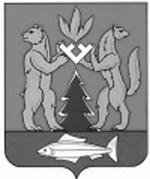 АДМИНИСТРАЦИЯ КРАСНОСЕЛЬКУПСКОГО РАЙОНАПОСТАНОВЛЕНИЕ«13» декабря 2023 г.                                                                          № 445-Пс. КрасноселькупОб утверждении Административного регламента  предоставления муниципальной услуги «Прием заявлений о зачислении в муниципальные образовательные организации, реализующие программы общего образования» на территории муниципального округа Красноселькупский район Ямало-Ненецкого автономного округа В соответствии с Федеральным законом от 27 июля 2010 года № 210-ФЗ «Об организации предоставления государственных и муниципальных услуг», Федеральным законом от 29 декабря 2012 года № 273-ФЗ «Об образовании в Российской Федерации», распоряжением Администрации Красноселькупского района от 04 апреля 2022 года № 159-Р «О порядке разработки и утверждения административных регламентов предоставления муниципальных услуг», руководствуясь Уставом муниципального округа Красноселькупский район Ямало-Ненецкого автономного округа Ямало-Ненецкого автономного округа, Администрация Красноселькупского района постановляет:1. Утвердить прилагаемый Административный регламент предоставления муниципальной услуги «Прием заявлений о зачислении в муниципальные образовательные организации, реализующие программы общего образования» на территории муниципального округа Красноселькупский район Ямало-Ненецкого автономного округа согласно приложению к настоящему постановлению.2. Признать утратившим силу  постановление Администрации Красноселькупского района от 28 июля 2023 года № 267-П «Об утверждении Административного регламента предоставления муниципальной услуги «Прием заявлений о зачислении в муниципальные образовательные организации, реализующие программы общего образования на территории муниципального округа Красноселькупский район Ямало-Ненецкого автономного округа».3. Контроль за исполнением настоящего постановления возложить на заместителя Главы Администрации Красноселькупского района по социальным вопросам.Глава Красноселькупского района	 Ю.В. ФишерПриложениеУТВЕРЖДЕНпостановлением АдминистрацииКрасноселькупского районаот «13» декабря 2023 года № 445-ПАДМИНИСТРАТИВНЫЙ РЕГЛАМЕНТпо предоставлению муниципальной услуги «Прием заявлений о зачислении в муниципальные образовательные организации, реализующие программы общего образования» на территории муниципального округа Красноселькупский район Ямало-Ненецкого автономного округа1. Общие положенияПредмет регулирования Административного регламента1.1.1. Административный регламент предоставления муниципальной услуги муниципальными образовательными организациями, реализующими образовательные программы начального общего, основного общего и среднего общего образования на территории муниципального округа Красноселькупский район Ямало-Ненецкого автономного округа «Прием заявлений о зачислении в муниципальные образовательные организации, реализующие программы общего образования» на территории муниципального округа Красноселькупский район Ямало-Ненецкого автономного округа (далее - Административный регламент, муниципальная услуга), разработан в соответствии с Федеральным законом от 27 июля 2010 года № 210-ФЗ «Об организации предоставления государственных и муниципальных услуг» (далее - Федеральный закон № 210-ФЗ).1.1.2. Предметом регулирования настоящего Административного регламента являются отношения, возникающие в связи с предоставлением муниципальной услуги.1.2. Круг заявителей1.2.1. Заявителями на предоставление муниципальной услуги (далее – заявители), являются граждане Российской Федерации, иностранные граждане, лица без гражданства либо их уполномоченные представители, обратившиеся в муниципальные образовательные организации, реализующие образовательные программы начального общего, основного общего и среднего общего образования на территории муниципального округа Красноселькупский район Ямало-Ненецкого автономного округа (далее - муниципальная образовательная организация, Красноселькупский район) с заявлением о предоставлении муниципальной услуги.Категории заявителей, имеющие право на получение муниципальной услуги:1) родители (законные представители), дети которых имеют внеочередное право на получение муниципальной услуги в муниципальной образовательной организации, имеющей интернат, в соответствии с пунктом 5 статьи 44 Закона Российской Федерации от 17 января 1992 года № 2202-1 «О прокуратуре Российской Федерации», пунктом 3 статьи 19 Закона Российской Федерации от 26 июня 1992 года № 3132-1 «О статусе судей в Российской Федерации», частью 25 статьи 35 Федерального закона от 28 декабря 2010 года № 403-ФЗ «О Следственном комитете Российской Федерации»;2) родители (законные представители), детей которых имеют внеочередное право на получение муниципальной услуги в муниципальной образовательной организации, в соответствии с пунктом 8 статьи 24 Федерального закона от 27 мая 1998 г. №76-ФЗ «О статусе военнослужащих», статьи 28.1. Федерального закона от 3 июля 2016 года №226-ФЗ «О войсках национальной гвардии Российской Федерации», по месту жительства их семей;3) родители (законные представители), дети которых зарегистрированы органами регистрационного учета по месту жительства или пребывания на территории Красноселькупского района, имеющие первоочередное право на получение муниципальной услуги, предусмотренное в абзаце втором части 6 статьи 19 Федерального закона от 27 мая 1998 года № 76-ФЗ «О статусе военнослужащих», частью 6 статьи 46 Федерального закона от 07 февраля 2011 года № 3-ФЗ «О полиции», детям сотрудников органов внутренних дел, не являющихся сотрудниками полиции, и детям, указанным в части 14 статьи 3 Федерального закона от 30 декабря 2012 года № 283-ФЗ «О социальных гарантиях сотрудникам некоторых федеральных органов исполнительной власти и внесении изменений в законодательные акты Российской Федерации»;4) родители (законные представители), дети которых имеют преимущественное право на получение муниципальной услуги, предусмотренное частью 3.1 статьи 67, частью 6 статьи 86 Федерального закона от 29 декабря 2012 года № 273-ФЗ «Об образовании в Российской Федерации» (далее - Закон об образовании);5) родители (законные представители), дети которых зарегистрированы органами регистрационного учета по месту жительства или пребывания на территории Красноселькупского района, проживающие на территории, закрепленной за муниципальной образовательной организацией;6) родители (законные представители), дети которых не проживают на территории, закрепленной за муниципальной общеобразовательной организацией;7) совершеннолетние лица, не получившие начального общего, основного общего и (или) среднего общего образования и имеющие право на получение образования соответствующего уровня, зарегистрированные органами регистрационного учета по месту жительства или пребывания на территории Красноселькупского района, и проживающие на территории, закрепленной за муниципальной образовательной организацией;8) совершеннолетние лица, не получившие начального общего, основного общего и (или) среднего общего образования и имеющие право на получение образования соответствующего уровня, зарегистрированные органами регистрационного учета по месту жительства или пребывания на территории Красноселькупского района, и не проживающие на территории, закрепленной за муниципальной образовательной организацией;1.2.2. При предоставлении муниципальной услуги от имени заявителей вправе выступать их законные представители или (и) представители по доверенности, выданной и оформленной в соответствии с гражданским законодательством Российской Федерации.Муниципальная услуга предоставляется в соответствии с вариантом предоставления муниципальной услуги, соответствующим признакам заявителя, определенным в результате анкетирования, проводимого органом, предоставляющим муниципальную услугу (далее - профилирование), а также результата, за предоставлением которого обратился заявитель.1.3. Требования к порядку информирования о предоставлении муниципальной услуги1.3.1. Получение информации заявителями по вопросам предоставления муниципальной услуги и услуг, которые являются необходимыми и обязательными для предоставления муниципальной услуги, сведений о ходе предоставления указанных услуг, а также справочной информации, осуществляется: 1) при личном обращении заявителя в Администрацию Красноселькупского района (далее – Уполномоченный орган), работниками многофункционального центра предоставления государственных и муниципальных услуг (далее – МФЦ);2) с использованием средств телефонной связи при обращении в муниципальную образовательную организацию или в контакт-центр МФЦ; 3) почтой в адрес муниципальной образовательной организации или по адресу электронной почты муниципальной образовательной организации, МФЦ; 4) на стендах и (или) с использованием средств электронного информирования в помещении муниципальной образовательной организации и МФЦ; 5) на официальном сайте муниципального округа Красноселькупский район Ямало-Ненецкого автономного округа https://selkup.yanao.ru (далее – официальный сайт Администрации), на сайте Управления образования Администрации Красноселькупского района в сети «Интернет» https://uoks.yanao.ru/ (далее – Управление, официальный Управления) и едином официальном Интернет-портале сети МФЦ в Ямало-Ненецком автономном округе  (далее – автономный округ) в информационно-телекоммуникационной сети «Интернет»: http://www.mfc.yanao.ru (далее – сайт МФЦ).6) в государственной информационной системе «Единый портал государственных и муниципальных услуг (функций)» www.gosuslugi.ru (далее – Единый портал) и (или) «Региональный портал государственных и муниципальных услуг (функций) Ямало-Ненецкого автономного округа» www.pgu-yamal.ru (далее – Региональный портал). На Едином портале и (или) Региональном портале размещается следующая информация: исчерпывающий перечень документов, необходимых для предоставления муниципальной услуги, требования к оформлению указанных документов, а также перечень документов, которые заявитель вправе представить по собственной инициативе; круг заявителей; срок предоставления муниципальной услуги; результаты предоставления муниципальной услуги, порядок представления документа, являющегося результатом предоставления муниципальной услуги; размер государственной пошлины или иной платы, взимаемой за предоставление муниципальной услуги; исчерпывающий перечень оснований для приостановления или отказа в предоставлении муниципальной услуги; о праве заявителя на досудебное (внесудебное) обжалование действий (бездействия) и решений, принятых (осуществляемых) в ходе предоставления муниципальной услуги; формы заявлений (уведомлений, сообщений), используемые при предоставлении муниципальной услуги; справочная информация: место нахождения и графики работы муниципальной образовательной организации;справочные телефоны муниципальной образовательной организации; адреса официальных сайтов муниципальной образовательной организации, а также электронной почты и (или) формы обратной связи муниципальной образовательной организации в информационно-телекоммуникационной сети «Интернет». Доступ к информации о сроках и порядке предоставления услуги осуществляется без выполнения заявителем каких-либо требований, в том числе без использования программного обеспечения, установка которого на технические средства заявителя требует заключения лицензионного или иного соглашения с правообладателем программного обеспечения, предусматривающего взимание платы, регистрацию или авторизацию заявителя, или предоставление им персональных данных.Информация, указанная в пункте 6 настоящего Административного регламента, размещается на Региональном портале и (или) Едином портале на основании сведений, содержащихся в государственной информационной системе «Региональный реестр государственных и муниципальных услуг (функций) Ямало-Ненецкого автономного округа». Специалисты Управления размещают и актуализируют указанную информацию в государственной информационной системе «Региональный реестр государственных и муниципальных услуг (функций) Ямало-Ненецкого автономного округа». На информационных стендах в местах предоставления муниципальной услуги размещается следующая информация: график (режим) работы, номера телефонов для справок, адреса электронной почты; бланк заявления и образец заполнения заявления; текст настоящего Административного регламента; перечни документов, необходимых для получения муниципальной услуги, и требования, предъявляемые к этим документам; основания для отказа в предоставлении муниципальной услуги.1.3.2. При ответах на телефонные звонки специалисты Уполномоченного органа, участвующие в предоставлении муниципальной услуги, работники МФЦ, участвующие в организации предоставления муниципальной услуги, подробно и в вежливой (корректной) форме информируют обратившихся по интересующим их вопросам. Ответ на телефонный звонок должен начинаться с информации о наименовании органа, в который поступил звонок, и фамилии специалиста, принявшего телефонный звонок.При невозможности специалиста, принявшего звонок, самостоятельно ответить на поставленные вопросы обратившемуся лицу сообщается телефонный номер, по которому можно получить интересующую его информацию.Устное информирование обратившегося лица осуществляется не более 10 минут.В случае если для подготовки ответа требуется продолжительное время, специалист,осуществляющий устное информирование, предлагает направить обращение о представлении письменной информации по вопросам предоставления муниципальной услуги либо назначает другое удобное для заинтересованного лица время для устного информирования.Письменное информирование по вопросам предоставления муниципальной услуги осуществляется при получении обращения заинтересованного лица о представлении письменной информации по вопросам предоставления муниципальной услуги.Специалисты Уполномоченного органа, участвующие в предоставлении муниципальной услуги, работники МФЦ, участвующие в организации предоставления муниципальной услуги, ответственные за рассмотрение обращения, обеспечивают объективное, всестороннее и своевременное рассмотрение обращения, готовят письменный ответ по существу поставленных вопросов.Рассмотрение письменных обращений осуществляется в течение 30 дней с момента их регистрации в порядке, установленном Федеральным законом от 02 мая 2006 года № 59-ФЗ «О порядке рассмотрения обращений граждан Российской Федерации», путём направления ответов почтовым отправлением или в форме электронного сообщения по адресу электронной почты либо через Единый портал и (или) Региональный портал, с момента реализации технической возможности, в зависимости от способа обращения заявителя.1.3.3. МФЦ осуществляет информирование, консультирование заявителей о порядке предоставления муниципальной услуги в МФЦ, о ходе выполнения запроса о предоставлении муниципальной услуги, по иным вопросам, связанным с предоставлением муниципальной услуги, в соответствии с соглашением о взаимодействии между МФЦ и Администрацией Красноселькупского района (далее – соглашение о взаимодействии) в секторах информирования МФЦ, на сайте МФЦ, по телефону контакт-центра МФЦ: 8-800-2000-115 (бесплатно по России).Информирование о ходе выполнения запроса по предоставлению муниципальной услуги может осуществляться МФЦ в случае подачи заявки в МФЦ.Часы приема заявителей в МФЦ для предоставления муниципальной услуги и информирования (за исключением нерабочих праздничных дней, установленных статьей 112 Трудового кодекса Российской Федерации) по каждому территориальному отделу МФЦ указаны на сайте МФЦ в разделе «Контакты» / «График работы».2. Стандарт предоставления муниципальной услуги2.1. Наименование муниципальной услугиНаименование муниципальной услуги: «Прием заявлений о зачислении в муниципальные образовательные организации, реализующие программы общего образования» на территории муниципального округа Красноселькупский район Ямало-Ненецкого автономного округа.2.2. Наименование исполнителя муниципальной услуги2.2.1. Муниципальную услугу предоставляет Администрация Красноселькупского района. Непосредственное предоставление муниципальной услуги осуществляют муниципальные образовательные организации, реализующие образовательные программы начального общего, основного общего и среднего общего образования на территории Красноселькупского района (Приложение №1), координацию деятельности которых осуществляет Управление образования Администрации Красноселькупского района.2.2.2. При предоставлении муниципальной услуги Уполномоченный орган в целях получения документов (информации), либо осуществления согласований или иных действий, необходимых для предоставления муниципальной услуги, взаимодействует со следующими органами и организациями, структурными подразделениями органа местного самоуправления:1) Департамент образования Ямало-Ненецкого автономного округа;2) Управление образования Администрации Красноселькупского района.2.2.3. Предоставление муниципальной услуги в МФЦ осуществляется в порядке, определенном соглашением о взаимодействии.2.2.4. Специалисты Уполномоченного органа, работники МФЦ не вправе требовать от заявителя осуществления действий, в том числе согласований, необходимых для получения муниципальной услуги и связанных с обращением в иные органы местного самоуправления, государственные органы, организации, за исключением получения услуг, включенных в перечень услуг, которые являются необходимыми и обязательными для предоставления муниципальных услуг, утвержденных Администрацией Красноселькупского района.2.3. Описание результата предоставления муниципальной услуги2.3.1. Результатом предоставления муниципальной услуги являются:1) выдача (направление) решения о зачислении в муниципальную образовательную организацию (далее - уведомление о зачислении) (форма уведомления указана в приложении 2);2) выдача (направление) решения об отказе в зачислении в муниципальную образовательную организацию (далее - уведомление об отказе в зачислении) (форма уведомления указана в приложении 3).Документы, являющиеся результатом муниципальной услуги, имеют следующие реквизиты: регистрационный номер, дату регистрации, подпись должностного лица, уполномоченного на подписание результата муниципальной услуги.Результат предоставления муниципальной услуги представляется в форме документа на бумажном носителе или электронного документа, с подписью должностного лица, уполномоченного на подписание результата муниципальной услуги или электронного документа (с момента реализации технической возможности), подписанного электронной подписью в соответствии с требованиями Федерального закона от 06 апреля 2011 года № 63-ФЗ «Об электронной подписи» (далее - Федеральный закон № 63-ФЗ).Способы фиксации факта получения результата муниципальной услуги указаны в описании административных процедур направления результата муниципальной услуги.2.3.2. Результат предоставления муниципальной услуги специалист муниципальной образовательной организации, ответственный за выдачу результата предоставления муниципальной услуги, передает заявителю одним из указанных способов:1) при личном приеме в МФЦ (с даты вступления в силу соглашения о взаимодействии, заключенного между Администрацией Красноселькупского района и МФЦ) (далее - соглашение о взаимодействии);3) почтовым отправлением по адресу, указанному заявителем;4) в электронном виде на адрес электронной почты, указанный заявителем в заявлении, в том числе с использованием Единого портала и Регионального портала, официального сайта общеобразовательного учреждения в информационно-телекоммуникационной сети «Интернет» (с момента реализации технической возможности).2.4. Срок предоставления муниципальной услуги2.4.1. Период приема и регистрации заявлений в 1 (первый) класс:1) для заявителей, указанных в подпунктах 1 - 4 пункта 4 административного регламента, с 01 (первого) апреля и завершается не позднее 30 (тридцатого) июня текущего года;2) для заявителей, указанных в подпункте 5 пункта 4 административного регламента, с 06 (шестого) июля и до момента заполнения свободных мест, но не позднее 05 (пятого) сентября текущего года.Прием заявлений и зачисление в первые - одиннадцатые классы на текущий учебный год осуществляется в течение всего учебного года при наличии свободных мест.Срок издания распорядительного акта руководителя муниципальной образовательной организации о приеме на обучение детей, указанных в пунктах 1 - 4 пункта 4 административного регламента, - 3 рабочих дня после завершения приема заявлений о приеме на обучение в первый класс.Срок издания распорядительного акта руководителя муниципальной образовательной организации о приеме на обучение ребенка или поступающего - 5 рабочих дней после приема заявления о приеме на обучение и представленных документов.Перевод обучающихся не зависит от периода (времени) учебного года.Срок предоставления муниципальной услуги:1) прием в 1 (первый) класс - не более 3 (трех) рабочих дней с момента завершения приема заявлений и издания распорядительного акта о приеме на обучение ребенка в образовательную организацию в части приема детей заявителей, указанных в подпунктах 1 - 5 пункта 4 административного регламента;2) прием в 1 (первый) класс - не более 3 (трех) рабочих дней с момента завершения приема заявлений и издания распорядительного акта о приеме на обучение поступающего в муниципальную образовательную организацию в части приема заявителей, указанных в подпунктах 6 - 7 пункта 4 административного регламента;3) прием заявлений на зачисление в первые - одиннадцатые классы - в течение 5 рабочих дней с момента приема заявления и документов в муниципальной образовательной организации (при подаче запроса непосредственно в муниципальную образовательную организацию, через представителя или в электронной форме) или МФЦ (при подаче запроса через МФЦ);4) зачисление обучающегося в порядке перевода - 3 рабочих дней после приема заявления и документов в муниципальной образовательной организации (при подаче запроса непосредственно в муниципальную образовательную организацию, через представителя или в электронной форме) или МФЦ (при подаче запроса через МФЦ).2.4.2. В случае направления заявителем заявки посредством почтового отправления, в электронной форме либо через МФЦ, срок предоставления муниципальной услуги исчисляется со дня поступления заявки в Уполномоченный орган. 2.4.3. Срок выдачи (направления) документов, являющихся результатом предоставления муниципальной услуги, осуществляется в сроки, установленные пунктом 2.4.1 подраздела 2.4 регламента и составляет:1) через МФЦ – срок передачи результата предоставления услуги в МФЦ определяется соглашением о взаимодействии;2) в электронной форме – в срок, не превышающий одного рабочего дня;3) посредством почтового отправления – 3 рабочих дня.2.5. Перечень нормативных правовых актов,  регулирующих отношения, возникающие в связи с предоставлением муниципальной услугиПеречень нормативных правовых актов, регулирующих предоставление муниципальной услуги (с указанием их реквизитов и источников официального опубликования), размещен на официальном сайте Администрации Красноселькупского района, сайте Управления образования Администрации  Красноселькупского района, на Едином портале и Региональном портале.2.6. Исчерпывающий перечень документов, необходимых в соответствии с нормативными правовыми актами для предоставления муниципальной услуги и услуг, которые являются необходимыми и обязательными для предоставления муниципальной услуги, подлежащих представлению заявителем, способы их получения заявителем, в том числе в электронной форме, порядок их представления2.6.1. Основанием для начала оказания муниципальной услуги является поступление в муниципальную образовательную организацию заявления.2.6.1.1. Заявление предоставляется в свободной форме. Рекомендуемые формы приведены в приложениях 4, 5 к административному регламенту. Формы заявлений размещаются на информационном стенде и на официальном сайте Уполномоченного органа, Управления образования Администрации Красноселькупского района, муниципальной образовательной организации.Заявление должно быть представлено на русском языке.В заявлении о приеме на обучение родителем (законным представителем) ребенка или поступающим должны быть указаны следующие сведения:1) фамилия, имя, отчество (последнее - при наличии) ребенка или поступающего;2) дата рождения ребенка или поступающего;3) адрес места жительства и (или) адрес места пребывания ребенка или поступающего;4) фамилия, имя, отчество (последнее - при наличии) родителя(ей) (законного (ых) представителя(ей) ребенка;5) адрес места жительства и (или) адрес места пребывания родителя(ей) (законного (ых) представителя(ей) ребенка;6) адрес(а) электронной почты, номер(а) телефона (ов) (при наличии) родителя (ей) (законного (ых) представителя(ей) ребенка или поступающего;7) о наличии права внеочередного, первоочередного или преимущественного приема;8) о потребности ребенка или поступающего в обучении по адаптированной образовательной программе и (или) в создании специальных условий для организации обучения и воспитания обучающегося с ограниченными возможностями здоровья в соответствии с заключением психолого-медико-педагогической комиссии (при наличии) или инвалида (ребенка-инвалида) в соответствии с индивидуальной программой реабилитации;9) согласие родителя (ей) (законного (ых) представителя (ей) ребенка на обучение ребенка по адаптированной образовательной программе (в случае необходимости обучения ребенка по адаптированной образовательной программе);10) согласие поступающего, достигшего возраста восемнадцати лет, на обучение по адаптированной образовательной программе (в случае необходимости обучения, указанного поступающего по адаптированной образовательной программе);11) язык образования (в случае получения образования на родном языке из числа языков народов Российской Федерации или на иностранном языке);12) родной язык из числа языков народов Российской Федерации (в случае реализации права на изучение родного языка из числа языков народов Российской Федерации, в том числе русского языка как родного языка);13) факт ознакомления родителя (ей) (законного (ых) представителя (ей) ребенка или поступающего с уставом, с лицензией на осуществление образовательной деятельности, со свидетельством о государственной аккредитации, с общеобразовательными программами и другими документами, регламентирующими организацию и осуществление образовательной деятельности, права и обязанности обучающихся;14) согласие родителя (ей) (законного (ых) представителя (ей)) ребенка или поступающего на обработку персональных данных.2.6.1.2. Перечень документов, прилагаемых к заявлению:1) для приема в муниципальную образовательную организацию родитель (и) (законный (ые) представитель (и)) или поступающий предоставляют следующие документы:2) копию документа, удостоверяющего личность родителя (законного представителя) ребенка или поступающего;3) копию свидетельства о рождении ребенка или документа, подтверждающего родство заявителя;4) копию свидетельства о рождении полнородных и неполнородных брата и (или) сестры (в случае использования права преимущественного приема на обучение по образовательным программам начального общего образования ребенка в государственную или муниципальную образовательную организацию, в которой обучаются его полнородные и неполнородные брат и (или) сестра);5) копию документа, подтверждающего установление опеки или попечительства (при необходимости);6) копию документа о регистрации ребенка или поступающего по месту жительства или по месту пребывания на закрепленной территории или справку о приеме документов для оформления регистрации по месту жительства (в случае приема на обучение ребенка или поступающего, проживающего на закрепленной территории);7) копии документов, подтверждающих право внеочередного, первоочередного приема на обучение по основным общеобразовательным программам или преимущественного приема на обучение по образовательным программам основного общего и среднего общего образования, интегрированным с дополнительными общеразвивающими программами, имеющими целью подготовку несовершеннолетних граждан к военной или иной государственной службе, в том числе к государственной службе российского казачества;8) копию заключения психолого-медико-педагогической комиссии (при наличии);9) при приеме на обучение по образовательным программам среднего общего образования представляется аттестат об основном общем образовании, выданный в установленном порядке.Документы, необходимые для получения муниципальной услуги, могут быть представлены как в подлинниках, так и в копиях, заверенных в установленном законодательством порядке. В случае необходимости специалист, в обязанности которого входит прием документов, заверяет копии документов на основании подлинников документов, после чего подлинники документов возвращаются заявителю.2.6.1.3. Родители (законные представители) ребенка, являющегося иностранным гражданином или лицом без гражданства, должны дополнительно прилагать к заявлению документ, подтверждающий родство заявителя (ей), и (или) документ, подтверждающий законность представления прав ребенка (при необходимости), и документ, подтверждающий право ребенка на пребывание в Российской Федерации.При приеме на обучение по образовательным программам среднего общего образования представляется аттестат об основном общем образовании, выданный на территории иностранного государства.Иностранные граждане и лица без гражданства все документы представляют на русском языке или вместе с заверенным в установленном порядке переводом на русский язык.2.6.1.4. Для зачисления в муниципальную образовательную организацию в порядке перевода по инициативе заявителя из другой образовательной организации, осуществляющей образовательную деятельность, заявитель представляет заявление (рекомендуемая форма заявления - приложение 5 к административному регламенту) с предъявлением оригинала документа, удостоверяющего личность заявителя.2.6.1.5. Дети с ограниченными возможностями здоровья зачисляются на обучение по адаптированной основной общеобразовательной программе только с согласия их родителей (законных представителей) и на основании рекомендаций территориальной психолого-медико-педагогической комиссии.Поступающие с ограниченными возможностями здоровья, достигшие возраста восемнадцати лет, принимаются на обучение по адаптированной образовательной программе только с согласия самих поступающих.2.6.1.6. Родители (законные представители) ребенка или поступающий имеют право по своему усмотрению представлять другие документы.Не допускается требовать предоставление других документов в качестве основания для приема на обучение по основным общеобразовательным программам.2.6.2. Перечень документов, необходимых для предоставления муниципальной услуги, которые находятся в распоряжении государственных органов, органов местного самоуправления и иных организаций, участвующих в предоставлении муниципальной услуги, запрашиваемых в рамках межведомственного информационного взаимодействия, которые заявитель вправе представить по собственной инициативе:1) свидетельство о рождении ребенка (сведения о регистрации рождения ребенка), которое может быть получено заявителем в органах записи актов гражданского состояния в рамках предоставления государственной услуги по регистрации рождения;2) документ о регистрации ребенка или поступающего по месту жительства или по месту пребывания на закрепленной территории или справка о приеме документов для оформления регистрации по месту жительства (в случае приема на обучение ребенка или поступающего, проживающего на закрепленной территории, или в случае использования заявителем права преимущественного приема на обучение по образовательным программам начального общего образования); данные документы могут быть получены заявителем в территориальном отделе Министерства внутренних дел Российской Федерации в рамках предоставления государственной услуги по регистрационному учету граждан Российской Федерации по месту пребывания и по месту жительства в пределах Российской Федерации;3) документ, подтверждающий установление опеки или попечительства (при необходимости); данные документы могут быть получены заявителем в органах опеки и попечительства по месту жительства в рамках предоставления государственной услуги по установлению опеки и попечительства над несовершеннолетними;4) справка с места работы родителя (ей) (законного (ых) представителя (ей)) ребенка (при наличии права внеочередного или первоочередного приема на обучение); сведения о трудовой деятельности заявитель вправе получить у работодателя или в Пенсионном фонде Российской Федерации (в случаях, если в соответствии с Трудовым кодексом Российской Федерации работодатель формирует в электронном виде основную информацию о трудовой деятельности и трудовом стаже работника, являющегося заявителем, и представляет ее в порядке, установленном законодательством Российской Федерации об индивидуальном (персонифицированном) учете в системе обязательного пенсионного страхования, для хранения в информационных ресурсах Пенсионного фонда Российской Федерации).2.6.2.1. Для получения результата предоставления муниципальной услуги с исправлениями опечаток и (или) ошибок заявитель представляет заявление в свободной форме (примерная форма заявлений приведена в приложении 6 к административному регламенту), копию документа, удостоверяющего личность заявителя, или (и) документа, подтверждающего полномочия представителя заявителя, в случае если с заявлением обращается представитель заявителя.Для получения дубликата результата предоставления муниципальной услуги заявитель представляет заявление в свободной форме (примерная форма заявлений приведена в приложении 7 к административному регламенту (далее - заявление, запрос), копию документа, удостоверяющего личность заявителя, или (и) документа, подтверждающего полномочия представителя заявителя, в случае если с заявлением обращается представитель заявителя.2.6.3. Заявление о предоставлении муниципальной услуги и документы. указанные в пункте 2.6.1. регламента может быть подано заявителем одним из следующих способов:1) через операторов почтовой связи общего пользования заказным письмом с уведомлением о вручении;4) в электронной форме (документ на бумажном носителе, преобразованный в электронную форму путем сканирования или фотографирования с обеспечением машиночитаемого распознавания его реквизитов) посредством электронной почты муниципальной образовательной организации, или электронной информационной системы муниципальной образовательной организации, в том числе с использованием функционала официального сайта муниципальной образовательной организации, средствами автоматизированной информационной системы «Е-услуги. Образование» или иным способом с использованием информационно-телекоммуникационной сети «Интернет»;5) в электронной форме с использованием Единого портала и/или Регионального портала (с момента реализации технической возможности);6) при обращении в МФЦ (с момента вступления в силу соглашения о взаимодействии). В данном случае заявление на получение услуги заполняется работником МФЦ в автоматизированной информационной системе МФЦ (далее - АИС МФЦ).2.6.3.1. При обращении представителя заявителя предъявляются документ, удостоверяющий личность представителя, и доверенность, составленная в соответствии с требованиями гражданского законодательства Российской Федерации, либо иной документ, содержащий полномочия представлять интересы заявителя при предоставлении муниципальной услуги.При направлении заявления (запроса) представителем заявителя посредством Единого портала или Регионального портала нотариально удостоверенная доверенность подписывается усиленной квалифицированной электронной подписью нотариуса.Личность заявителя также подтверждается посредством идентификации и аутентификации в муниципальной образовательной организации с использованием информационных технологий, в соответствии с законодательством Российской Федерации.2.6.3.2. При подаче заявления и документов электронной форме электронные документы представляются в следующих форматах:1) xml - для формализованных документов;2) doc, docx, odt - для документов с текстовым содержанием, не включающим формулы (за исключением документов, указанных в подпункте 3 настоящего пункта);3) xls, xlsx, ods - для документов, содержащих расчеты;4) pdf, jpg, jpeg - для документов с текстовым содержанием, в том числе включающих формулы и (или) графические изображения (за исключением документов, указанных в подпункте 3 настоящего пункта), а также документов с графическим содержанием.Допускается формирование электронного документа путем сканирования непосредственно с оригинала документа (использование копий не допускается), которое осуществляется с сохранением ориентации оригинала документа в разрешении 300 - 500 dpi (масштаб 1:1) с использованием следующих режимов:1) «черно-белый» (при отсутствии в документе графических изображений и (или) цветного текста);2) «оттенки серого» (при наличии в документе графических изображений, отличных от цветного графического изображения);3) «цветной» или «режим полной цветопередачи» (при наличии в документе цветных графических изображений либо цветного текста);4) сохранение всех аутентичных признаков подлинности графической подписи лица, печати, углового штампа бланка;5) количество файлов должно соответствовать количеству документов, каждый из которых содержит текстовую и (или) графическую информацию.Электронные документы должны обеспечивать:1) возможность идентифицировать документ и количество листов в документе;2) для документов, содержащих структурированные по частям, главам, разделам (подразделам) данные и закладки, обеспечивающие переходы по оглавлению и (или) к содержащимся в тексте рисункам и таблицам.Документы, подлежащие представлению в форматах xls, xlsx или ods, формируются в виде отдельного электронного документа.Максимально допустимый размер прикрепленного комплекта документов не должен превышать 10 ГБ.2.6.4. Заявителем, при оформлении заявления о предоставлении  муниципальной услуги, вне зависимости от способа подачи такого заявления, может быть выбран канал взаимодействия с уполномоченным органом для получения результата муниципальной услуги:Единый портал;МФЦ;иные способы (заказное письмо, электронная почта);Уведомления о ходе предоставления муниципальной услуги направляются на Единый портал.2.7. Исчерпывающий перечень документов, необходимых в соответствии с нормативными правовыми актами для предоставления муниципальной услуги, которые находятся в распоряжении государственных органов, органов местного самоуправления и иных органов, участвующих в предоставлении муниципальной услуги, которые заявитель вправе представить, а также способы их получения заявителями, в том числе в электронной форме, порядок их представления2.7.1. Документы, необходимые для предоставления муниципальной услуги, которые находятся в распоряжении государственных органов, органов местного самоуправления и иных организаций и которые заявитель вправе представить по собственной инициативе, не требуются.2.7.2. Непредставление заявителем документа, указанного в пункте 2.7.1 подраздела 2.7 регламента, не является основанием для отказа в предоставлении муниципальной услуги.В случае если документы, указанные в пункте 2.7.1 подраздела 2.7 регламента, не представлены заявителем, специалист Уполномоченного органа, ответственный за предоставление услуги, запрашивает их в порядке межведомственного информационного взаимодействия.2.7.3. Специалисты Уполномоченного органа, работники МФЦ не вправе требовать от заявителя:- представления документов и информации или осуществления действий, представление или осуществление которых не предусмотрено нормативными правовыми актами, регулирующими отношения, возникающие в связи с предоставлением муниципальной услуги;- представления документов и информации, в том числе подтверждающих внесение заявителем платы за предоставление муниципальной услуги, которые находятся в распоряжении органов, предоставляющих государственные услуги, органов, предоставляющих муниципальные услуги, иных государственных органов, органов местного самоуправления либо подведомственных государственным органам или органам местного самоуправления организаций, участвующих в предоставлении предусмотренных частью 1 статьи 1 Федерального закона № 210-ФЗ, в соответствии с нормативными правовыми актами Российской Федерации, нормативными правовыми актами субъектов Российской Федерации, муниципальными правовыми актами, за исключением документов, включенных в определенный частью 6 статьи 7 Федерального закона № 210-ФЗ перечень документов;- осуществления действий, в том числе согласований, необходимых для получения муниципальных услуг и связанных с обращением в иные государственные органы, органы местного самоуправления, организации, за исключением получения услуг и получения документов и информации, предоставляемых в результате предоставления таких услуг, включенных в перечни, указанные в части 1 статьи 9 Федерального закона № 210-ФЗ;- представления документов и информации, отсутствие и (или) недостоверность которых не указывались при первоначальном отказе в приеме документов, необходимых для предоставления муниципальной услуги, либо в предоставлении муниципальной услуги, за исключением случаев, предусмотренных пунктом 4 части 1 статьи 7 Федерального закона № 210-ФЗ;- предоставления на бумажном носителе документов и информации, электронные образы которых ранее были заверены в соответствии с пунктом 7.2 части 1 статьи 16 Федерального закона № 210-ФЗ, за исключением случаев, если нанесение отметок на такие документы либо их изъятие является необходимым условием предоставления муниципальной услуги, и иных случаев, установленных федеральными законами.2.8. Исчерпывающие перечни оснований для отказа в приеме документов, необходимых для предоставления муниципальной услуги, а также устанавливаемых федеральными законами, принимаемыми в соответствии с ними иными нормативными правовыми актами Российской Федерации, законами и иными нормативными правовыми актами автономного округа оснований для приостановления предоставления муниципальной услуги или отказа в предоставлении муниципальной услуги 2.8.1. Основания для отказа в приеме документов, необходимых для предоставления муниципальной услуги, отсутствуют.2.8.2. Основания для приостановления предоставления муниципальной услуги отсутствуют.2.8.3. Основания для отказа в приеме заявления (запроса), необходимых для предоставления муниципальной услуги являются:1) обращение за предоставлением иной муниципальной услуги;2) заявителем представлен неполный комплект документов, необходимых для предоставления муниципальной услуги;3) документы, необходимые для предоставления муниципальной услуги, утратили силу (документ, удостоверяющий личность заявителя либо его представителя, документ, удостоверяющий полномочия представителя заявителя);4) наличие противоречий между сведениями, указанными в заявлении, и сведениями, указанными в приложенных к нему документах;5) документы содержат подчистки и исправления текста, не заверенные в порядке, установленном законодательством Российской Федерации, текст письменного заявления не поддается прочтению, заявление заполнено частично;6) документы содержат повреждения, наличие которых не позволяет в полном объеме использовать информацию и сведения, содержащиеся в документах для предоставления муниципальной услуги;7) некорректное заполнение обязательных полей в заявлении (отсутствие заполнения, недостоверное, неполное либо неправильное, не соответствующее требованиям, установленным настоящим административным регламентом);8) подача заявления (запроса) от имени заявителя не уполномоченным на то лицом;9) несоответствие заявителя категории заявителей, указанных в пункте 4 административного регламента;10) поступление заявления, аналогично ранее зарегистрированному заявлению, срок предоставления муниципальной услуги по которому не истек на момент поступления такого заявления;11) заявление подано за пределами периодов, указанных в пунктах 18, 19 административного регламента;12) обращение заявителя в муниципальную образовательную организацию, реализующую исключительно адаптированную программу, с заявлением о приеме на образовательную программу, не предусмотренную в муниципальной образовательной организации;13) несоответствие возраста ребенка, в интересах которого действует родитель (законный представитель), требованиям действующего законодательства (ребенок не достиг возраста 6 лет и 6 месяцев или уже достиг возраста 8 лет на момент начала получения начального общего образования) при отсутствии разрешения на прием ребенка в общеобразовательную организацию. Отказ в приеме документов, необходимых для предоставления результата муниципальной услуги, с исправлениями опечаток и (или) ошибок осуществляется по основаниям, указанным в подпунктах 1 - 7 пункта 37 административного регламента.Отказ в приеме документов, необходимых для предоставления дубликата результата муниципальной услуги, осуществляется по основаниям, указанным в подпунктах 1 - 7 пункта 37 административного регламента.Перечень оснований для отказа в приеме заявления (запроса) является исчерпывающим.Запрещается отказывать в приеме заявления (запроса) в случае, если заявление подано в соответствии с информацией о сроках и порядке предоставления муниципальной услуги, опубликованной на Едином портале и/или Региональном портале, сайте Уполномоченного органа, муниципальной образовательной организации. 2.8.4. В случае отказа в приеме документов у заявителя или в предоставлении заявителю муниципальной услуги Уполномоченный орган, специалист общеобразовательной организации  обязан уведомлять заявителя о причинах, послуживших основанием таких отказов, с разъяснениями в понятной и доступной для заявителя форме.2.9. Перечень услуг, которые являются необходимыми и обязательными для предоставления муниципальной услуги2.9.1. Муниципальная услуга предоставляется без предоставления услуг, которые являются необходимыми и обязательными для предоставления муниципальной услуги.2.9.2. Основания для приостановления предоставления муниципальной услуги отсутствуют.2.10. Порядок, размер и основания взимания государственной пошлины или иной платы, взимаемой за предоставление муниципальной услуги2.10.1. Муниципальная услуга предоставляется бесплатно.2.10.2. В случае внесения в выданный по результатам предоставления муниципальной услуги документ изменений, направленных на исправление ошибок, допущенных по вине специалистов и (или) должностного лица Уполномоченного органа, с заявителя плата не взымается.2.11. Максимальный срок ожидания в очереди при подаче запроса о предоставлении муниципальной услуги и при получении результата предоставления муниципальной услуги2.11.1. Максимальное время ожидания в очереди при подаче запроса о предоставлении муниципальной услуги не должно превышать 15 минут.2.11.2. Максимальное время ожидания в очереди при получении результата предоставления муниципальной услуги не должно превышать 15 минут.2.12. Срок и порядок регистрации запроса заявителя о предоставлении муниципальной услуги, в том числе в электронной форме2.12.1. Заявление и документы, необходимые для предоставления муниципальной услуги, регистрируются в день их представления (поступления) в Уполномоченный орган в порядке, предусмотренном подразделом 3.2.настоящего регламента, в течение 10 минут.Регистрация запроса заявителя, поступившего в Уполномоченный орган в электронной форме в выходной (нерабочий или праздничный) день, осуществляется в первый, следующий за ним, рабочий день.2.13. Требования к помещениям, в которых предоставляется муниципальная услуга2.13.1. Прием заявителей осуществляется Уполномоченным органом в специально подготовленных для этих целей помещениях.2.13.2. Вход в здание, в котором размещены помещения Уполномоченного органа, должно быть оборудовано информационной табличкой (вывеской), предназначенной для доведения до сведения заинтересованных лиц следующей информации:  - наименование Уполномоченного органа; - режим его работы; - адрес официального интернет-сайта;- телефонные номера и адреса электронной почты для получения справочной информации: (834932) 2-14-32, 2-15-80, inspector@uoks.ru .2.13.3. В местах приема заявителей на видном месте размещаются схемы расположения средств пожаротушения и путей эвакуации посетителей и специалистов Уполномоченного органа. Вход и выход из помещения для приема заявителей оборудуются соответствующими указателями с автономными источниками бесперебойного питания.2.13.4. Места, где осуществляется прием заявителей по вопросам, связанным с предоставлением муниципальной услуги, оборудуются системой вентиляции воздуха, средствами пожаротушения и оповещения о возникновении чрезвычайной ситуации.Габаритные размеры, очертания и свойства сектора ожидания определяются с учетом необходимости создания оптимальных условий для работы специалистов Уполномоченного органа, а также для комфортного обслуживания посетителей.2.13.5. Для заполнения документов сектор ожидания оборудуется стульями, столами (стойками), информационными стендами, образцами заполнения документов, бланками заявлений и канцелярскими принадлежностями.2.13.6. Служебные кабинеты специалистов, участвующих в предоставлении муниципальной услуги, в которых осуществляется прием заявителей, должны быть оборудованы вывесками с указанием номера кабинета и фамилии, имени, отчества и должности специалиста, ведущего прием. Данная информация может  дублироваться знаками, выполненными рельефно-точечным шрифтом Брайля.2.13.7. В местах приема заявителей предусматривается оборудование доступных мест общественного пользования (туалетов) и места для хранения верхней одежды.2.13.8. Требования к обеспечению условий доступности для инвалидов помещений, зданий и иных сооружений Уполномоченного органа и предоставляемой в них муниципальной услуге.Уполномоченный орган обеспечивает инвалидам, включая инвалидов, использующих кресла-коляски и собак-проводников:1) условия беспрепятственного доступа к объекту (зданию, помещению), в котором предоставляется муниципальная услуга;2) возможность самостоятельного передвижения по территории, на которой расположен объект (здание, помещение), в котором предоставляется муниципальная услуга, а также входа в такой объект и выхода из него, посадки в транспортное средство и высадки из него, в том числе с использованием кресла-коляски;3) сопровождение инвалидов, имеющих стойкие расстройства функции зрения и самостоятельного передвижения;4) надлежащее размещение оборудования и носителей информации, необходимых для обеспечения беспрепятственного доступа инвалидов к объекту (зданию, помещению), в котором предоставляется муниципальная услуга с учетом ограничений их жизнедеятельности;5) дублирование необходимой для инвалидов звуковой и зрительной информации, а также надписей, знаков и иной текстовой и графической информации знаками, выполненными рельефно-точечным шрифтом Брайля;6) допуск сурдопереводчика и тифлосурдопереводчика;7) допуск собаки-проводника на объект (здание, помещение), в котором предоставляется муниципальная услуга, при наличии документа, подтверждающего ее специальное обучение и выдаваемого по форме и в порядке, которые установлены приказом Министерства труда и социальной защиты Российской Федерации от 22 июня 2015 года N 386н «Об утверждении формы документа, подтверждающего специальное обучение собаки-проводника, и порядка его выдачи»;8) оказание инвалидам помощи в преодолении барьеров, мешающих получению ими муниципальной услуги наравне с другими лицами.При невозможности полностью приспособить к потребностям инвалидов объект, в котором предоставляется муниципальная услуга, собственник объекта (здания) принимает (до реконструкции или капитального ремонта объекта) согласованные с общественным объединением инвалидов, осуществляющим свою деятельность на территории МО Красноселькупский район, меры для обеспечения доступа инвалидов к месту предоставления муниципальной услуги либо, когда это возможно, обеспечивает ее предоставление по месту жительства инвалида или в дистанционном режиме.2.13.9. На территории, прилегающей к зданию, в котором Уполномоченным органом предоставляется муниципальная услуга, оборудуются места для парковки транспортных средств. Доступ заявителей к парковочным местам является бесплатным.На каждой стоянке транспортных средств выделяется не менее 10% мест (но не менее одного места) для бесплатной парковки транспортных средств, управляемых инвалидами I, II групп, а также инвалидами III группы в порядке, установленном Правительством Российской Федерации, и транспортных средств, перевозящих таких инвалидов и (или) детей-инвалидов.2.13.10. Требования к помещениям сектора информирования и ожидания, сектора приема заявителей МФЦ определяются Правилами организации деятельности МФЦ, утвержденными Правительством Российской Федерации.2.14. Показатели доступности и качества муниципальной услугиПоказателями доступности и качества муниципальной услуги являются:2.15. Иные требования к предоставлению муниципальной услуги2.15.1. Услуга предоставляется по экстерриториальному принципу в соответствии с которым у заявителей есть возможность подачи запросов, документов, информации, необходимых для получения муниципальной услуги в пределах территории автономного округа по выбору заявителя, независимо от его места жительства или места пребывания (для физических лиц, включая индивидуальных предпринимателей) либо места нахождения (для юридических лиц).2.15.2. Обеспечение возможности совершения заявителями отдельных действий в электронной форме при получении муниципальной услуги с использованием Единого портала имеет следующие особенности:- кликнуть по ссылке, расположенной в правой нижней части главной страницы сайта «Вход через портал гос. услуг», произойдёт перенаправление на сайт https://esia.gosuslugi.ru;- ввести логин и пароль для входа на портал esia.gosuslugi.ru, после чего, система автоматически перенаправит в личный кабинет АОИС «Сетевой город. Образование». 2.15.3. Виды электронных подписей, использование которых допускается при обращении за получением муниципальных услуг, и порядок их использования установлены постановлением Правительства Российской Федерации от 25.06.2012 № 634 «О видах электронной подписи, использование которых допускается при обращении за получением государственных и муниципальных услуг» и постановлением Правительства РФ от 25.08.2012 № 852 «Об утверждении Правил использования усиленной квалифицированной электронной подписи при обращении за получением государственных и муниципальных услуг и о внесении изменения в Правила разработки и утверждения административных регламентов предоставления государственных услуг».2.15.4. При обращении физического лица за получением муниципальной услуги в электронной форме с использованием единой системы идентификации и аутентификации заявитель – физическое лицо может использовать простую электронную подпись при условии, что при выдаче ключа простой электронной подписи личность физического лица установлена при личном приеме.2.15.6. Заявителям вне зависимости от канала взаимодействия при обращении за предоставлением муниципальной услуги обеспечивается возможность предоставления обратной связи о предоставлении муниципальной услуги посредством:- Единого портала;- Размещенной в месте предоставления муниципальной услуги книги обращений;- Обращения по номеру телефона Уполномоченного округа, МОО;- Обращения по адресу электронной почты: uoks@krasnoselkupsky.yanao.ru;- Иные (заказное письмо, при личном обращении в Уполномоченный орган, МОО).Уполномоченный орган обязан рассмотреть такие замечания и/или предложения, полученные в рамках обратной связи, и уведомить заявителя о результатах их рассмотрения в срок, не позднее 30 дней с даты обращения заявителя.2.15.7. Уполномоченным органом не реже одного раза в пять лет проводится оптимизация процесса предоставления муниципальной услуги путем проведения анализа клиентского пути, актуализации клиентских сегментов и их типовых потребностей и применения предложений заявителей, поступающих по каналам обратной связи. В случаях, если за указанный пятилетний период обращения за предоставлением муниципальной услуги в Уполномоченный орган не поступали, оптимизация процесса не проводится.3. Состав, последовательность и сроки выполнения административных процедур, требования к порядку их выполнения, в том числе особенности выполнения административных процедур (действий) в электронной форме 3.1. Перечень административных процедур Предоставление муниципальной услуги включает в себя следующие административные процедуры:1) прием запросов заявителей о предоставлении муниципальной услуги и иных документов, необходимых для предоставления муниципальной услуги;2) формирование межведомственного запроса;3) рассмотрение документов, принятие решения о предоставлении муниципальной услуги, оформление результата предоставления муниципальной услуги;4) выдача результата предоставления муниципальной услуги заявителю.3.1.2. В разделе 3 приведены порядки:– осуществления в электронной форме административных процедур (действий), в том числе с использованием Единого портала, официального сайта Уполномоченного органа» - подраздел 3.6. настоящего регламента;– исправления допущенных опечаток и ошибок в документах, выданных в результате предоставления муниципальной услуги – подраздел 3.7. настоящего регламента.3.1.3. В разделе 3 приведены порядки:– осуществления в электронной форме административных процедур (действий), в том числе с использованием Единого портала, официального сайта Уполномоченного органа» - подраздел 3.6. настоящего регламента;– исправления допущенных опечаток и ошибок в документах, выданных в результате предоставления муниципальной услуги – подраздел 3.7. настоящего регламента.3.2. Прием заявок заявителей о предоставлении муниципальной услуги 3.2.1. Основанием для начала исполнения административной процедуры является обращение заявителя в Уполномоченный орган с заявкой о предоставлении муниципальной услуги, поступление в Уполномоченный орган заявки, поданной через МФЦ (при наличии вступившего в силу соглашения о взаимодействии), через информационно-телекоммуникационные сети общего пользования в электронной форме или почтовым отправлением.3.2.2. Специалист Уполномоченного орган, в обязанности которого входит прием и регистрация документов:1) устанавливает личность заявителя на основании паспорта гражданина Российской Федерации и иных документов, удостоверяющих личность заявителя, в соответствии с законодательством Российской Федерации;2) регистрирует поступление заявки о предоставлении муниципальной услуги и документов, представленных заявителем, и в соответствии с установленными правилами делопроизводства формирует комплект документов заявителя;3) сообщает заявителю номер и дату регистрации заявки.4) в случае если заявителем по собственной инициативе представлены документы, предусмотренные пунктом 2.7.1 подраздела 2.7 регламента, приобщает данные документы к комплекту документов заявителя;5) передает заявку и документы специалисту Уполномоченного органа, уполномоченному на рассмотрение обращения заявителя.3.2.3. Критерием принятия решения является факт соответствия заявки требованиям, установленным регламентом.3.2.4. Результатом административной процедуры является регистрация заявки (документов) и направление заявки (документов) специалисту Уполномоченного органа, уполномоченному на рассмотрение обращения заявителя.3.2.5. Способом фиксации результата административной процедуры является указание даты регистрации и присвоение заявке заявителя регистрационного номера.3.2.6. Продолжительность административной процедуры, в том числе при обращении в МФЦ - не более 15 минут. 3.3.  Формирование и направление межведомственного запроса  3.3.1. Основанием для начала исполнения административной процедуры формирования и направления межведомственного запроса является получение специалистом, ответственным за рассмотрение документов, заявки о предоставлении муниципальной услуги комплекта документов заявителя. 3.3.2. В случае если заявителем не представлены указанные в пункте 2.7.1 подраздела 2.7 регламента документы, специалист, ответственный за формирование и направление межведомственного запроса, направляет в адрес государственных органов, органов местного самоуправления и иных организаций, участвующих в предоставлении муниципальной услуги, соответствующие межведомственные запросы.Порядок направления межведомственных запросов, а также состав сведений, необходимых для представления документа и (или) информации, которые необходимы для оказания муниципальной услуги, определяются в соответствии с законодательством Российской Федерации.3.3.3. Межведомственный запрос формируется и направляется в форме электронного документа, подписанного усиленной квалифицированной электронной подписью, по каналам системы межведомственного электронного взаимодействия. При отсутствии технической возможности формирования и направления межведомственного запроса в форме электронного документа по каналам системы межведомственного электронного взаимодействия межведомственный запрос направляется на бумажном носителе: по почте; по факсу с одновременным его направлением по почте или курьерской доставкой.3.3.4.  Срок подготовки межведомственного запроса специалистом, ответственным за формирование и направление межведомственного запроса, не может превышать 3 календарных дня.3.3.5. Срок подготовки и направления ответа на межведомственный запрос о представлении документов и информации для предоставления муниципальной услуги с использованием межведомственного информационного взаимодействия не может превышать 5 календарных дней со дня поступления межведомственного запроса в орган или организацию, предоставляющие документ и информацию, если иные сроки подготовки и направления ответа на межведомственный запрос не установлены федеральными законами, правовыми актами Правительства Российской Федерации и принятыми в соответствии с федеральными законами нормативными правовыми актами субъектов Российской Федерации.3.3.6. После поступления ответа на межведомственный запрос, при его направлении на бумажном носителе, специалист, ответственный за формирование и направление межведомственного запроса, регистрирует полученный ответ в установленном порядке и передает специалисту, ответственному за рассмотрение документов, принятие решения о предоставлении (отказе в предоставлении) муниципальной услуги, оформление результата предоставления муниципальной услуги, в день поступления таких документов (сведений).3.3.7. Критерием принятия решения административной процедуры является необходимость (отсутствие необходимости) в направлении межведомственных запросов.3.3.8. Способом фиксации административной процедуры является регистрация межведомственного запроса.3.3.9. Максимальный срок выполнения административной процедуры составляет не более 8 календарных дней.3.3.10. Результатом административной процедуры является полученный ответ на межведомственный запрос.3.3.11. Процедура формирования и направления межведомственного запроса работниками МФЦ устанавливаются в соответствии с заключенным соглашением о взаимодействии и при наличии технической возможности МФЦ.3.4.  Рассмотрение документов, принятие решения о предоставлении муниципальной услуги, оформление результата предоставления муниципальной услуги3.4.1. Основанием для начала исполнения административной процедуры является получение специалистом, ответственным за рассмотрение документов, комплекта документов заявителя.3.4.2. При получении документов, указанных в пункте 3.4.1 подраздела 3.4 регламента, специалист, ответственный за рассмотрение заявки:1) устанавливает предмет обращения заявителя;2) устанавливает принадлежность заявителя к кругу лиц, имеющих право на получение муниципальной услуги;3) проверяет наличие оснований для отказа в предоставлении муниципальной услуги, предусмотренных в подразделе 2.8 регламента;4) устанавливает наличие полномочий Уполномоченного органа по рассмотрению обращения заявителя;3.4.3. В случае, если предоставление муниципальной услуги входит в полномочия Уполномоченного органа и отсутствуют определенные подразделом 2.8 регламента основания для отказа в предоставлении муниципальной услуги, специалист, ответственный за рассмотрение документов готовит в одном экземпляре проект решения о предоставлении муниципальной услуги (далее - проект решения о предоставлении муниципальной услуги) и передает указанный проект на рассмотрение должностному лицу Уполномоченного органа, имеющему полномочия на принятие решения о предоставлении (отказе в предоставлении) муниципальной услуги (далее – уполномоченное лицо).3.4.4. В случае, если имеются определенные подразделом 2.8 регламента основания для отказа в предоставлении муниципальной услуги, специалист, ответственный за рассмотрение документов, готовит в одном экземпляре проект решения об отказе в предоставлении муниципальной услуги и передает указанный проект на рассмотрение уполномоченному лицу.3.4.5. Уполномоченное лицо рассматривает проект решения о предоставлении (отказе в предоставлении) муниципальной услуги и в случае соответствия указанного проекта требованиям, установленным регламентом, а также иным действующим нормативным правовым актам, определяющим порядок предоставления муниципальной услуги, подписывает данный проект и возвращает его специалисту, ответственному за рассмотрение документов, для дальнейшего оформления. 3.4.6. Специалист, ответственный за рассмотрение документов:- оформляет решение о предоставлении (отказе в предоставлении) муниципальной услуги в соответствии с установленными требованиями делопроизводства;- передает принятое решение о предоставлении (отказе в предоставлении) муниципальной услуги специалисту, ответственному за выдачу результата предоставления муниципальной услуги заявителю.3.4.7. Критерием принятия решения при выполнении административной процедуры является наличие или отсутствие оснований для отказа в предоставлении муниципальной услуги.3.4.8. Результатом административной процедуры является принятие уполномоченным лицом решения о предоставлении муниципальной услуги или об отказе в предоставлении муниципальной услуги.Способом фиксации результата административной процедуры является присвоение регистрационного номера решения о предоставлении муниципальной услуги или об отказе в предоставлении муниципальной услуги.3.4.9. Продолжительность административной процедуры для предоставления муниципальной услуги составляет не более 10 календарных дней со дня поступления заявки в Уполномоченный орган.В случае направления запроса срок рассмотрения заявки может быть увеличен по решению Уполномоченного органа до 20 календарных дней, при этом заявителю не позднее 3 календарных дней со дня принятия такого решения Уполномоченным органом направляется соответствующее уведомление. Если окончание срока для направления межведомственного запроса приходится на нерабочий день, последним днем срока, для направления межведомственного запроса, считается первый следующий за ним рабочий день.3.5. Выдача результата предоставления муниципальной услуги заявителю3.5.1. Основанием для начала исполнения административной процедуры выдачи результата предоставления муниципальной услуги является подписание уполномоченным лицом решения о предоставлении или об отказе в предоставлении муниципальной услуги и поступление его специалисту, ответственному за выдачу результата предоставления муниципальной услуги.3.5.2. Решение о предоставлении или об отказе в предоставлении муниципальной услуги регистрирует специалист, ответственный за делопроизводство, в соответствии с установленными правилами ведения делопроизводства.3.5.3. Результатом предоставления муниципальной услуги является выдача (направление) уведомления о зачислении или выдача (направление) уведомления об отказе в зачислении (далее - результата предоставления муниципальной услуги) способом, указанным заявителем при подаче заявления (запроса), соответствующим пункту 17 административного регламента.Предоставление муниципальной услуги включает в себя следующие административные процедуры:1) прием и регистрацию заявления (запроса) заявителей о предоставлении муниципальной услуги;2) межведомственное информационное взаимодействие;3) принятие решения о предоставлении муниципальной услуги (отказе в предоставлении муниципальной услуги);4) выдачу (направление) результата предоставления муниципальной услуги заявителю.Максимальный срок предоставления муниципальной услуги составляет:1) прием в 1 (первый) класс - не более 3 (трех) рабочих дней с момента завершения приема заявлений и издания распорядительного акта о приеме на обучение ребенка в образовательную организацию в части приема детей заявителей, указанных в подпунктах 1 - 5 пункта 4 административного регламента;2) прием в 1 (первый) класс - не более 3 (трех) рабочих дней с момента завершения приема заявлений и издания распорядительного акта о приеме на обучение поступающего в образовательную организацию в части приема заявителей, указанных в подпунктах 6 - 7 пункта 4 административного регламента;3) прием заявлений на зачисление в первые - одиннадцатые классы - не более 5 рабочих дней с момента приема заявления и документов;4) зачисление обучающегося в порядке перевода - 3 рабочих дня после приема заявления и документов.рабочий день, последним днем срока, для направления межведомственного запроса, считается первый следующий за ним рабочий день.3.5.4. В случаях, предусмотренных соглашением о взаимодействии и при соответствующем выборе заявителя, специалист, ответственный за выдачу результата предоставления муниципальной услуги, в срок не более 3 календарных дней со дня принятия решения о предоставлении или об отказе в предоставлении муниципальной услуги направляет результат предоставления муниципальной услуги в МФЦ для дальнейшей выдачи его заявителю.3.5.5. При выборе заявителем получения документов, являющихся результатом предоставления муниципальной услуги через МФЦ, процедура выдачи документов осуществляется в соответствии с требованиями нормативных правовых документов. Срок выдачи работником МФЦ результата предоставления муниципальной услуги, не превышающий срок, установленный пунктом 2.4.1 подраздела 2.4 регламента, устанавливается в соответствующем соглашении о взаимодействии.3.6. Порядок осуществления в электронной форме административных процедур (действий) в случае предоставления муниципальной услуги в электронной форме, в том числе с использованием Единого портала, официального сайта Уполномоченного органа3.6.1. Перечень действий при предоставлении муниципальной услуги в электронной форме:1) получение информации о порядке и сроках предоставления услуги;2) досудебное (внесудебное) обжалование решений и действий (бездействия) органа (организации), должностного лица органа (организации) либо муниципального служащего.3.6.2. Получение информации о порядке и сроках предоставления услуги, в том числе в электронной форме, осуществляется заявителями на Едином портале, а также иными способами, указанными в пункте 1.3.1. настоящего регламента.3.6.3. Запись на прием для подачи запроса о предоставлении муниципальной услуги.При организации записи на прием в муниципальную образовательную организацию заявителю обеспечивается возможность:1) ознакомления с расписанием работы муниципальной образовательной организации либо уполномоченного сотрудника муниципальной образовательной организации, а также с доступными для записи на прием датами и интервалами времени приема;2) записи в любые свободные для приема дату и время в пределах установленного в муниципальной образовательной организации графика приема заявителей.При осуществлении записи на прием муниципальная образовательная организация не вправе требовать от заявителя совершения иных действий, кроме прохождения идентификации и аутентификации в соответствии с нормативными правовыми актами, регулирующими порядок предоставления муниципальной услуги, указания цели приема, а также предоставления сведений для расчета длительности временного интервала, который необходимо забронировать для приема.С целью записи на прием в муниципальную образовательную организацию заявителю может обеспечиваться возможность одновременно с такой записью направить запрос о предоставлении муниципальной услуги и приложенные к нему электронные документы, необходимые для предоставления муниципальной услуги.Запись на прием может осуществляться посредством информационной системы муниципальной образовательной организации, иной информационной системы, интегрированной в установленном порядке с Единым порталом, Региональным порталом или сайтом муниципальной образовательной организации.3.6.4. Формирование запроса о предоставлении муниципальной услуги.Формирование запроса осуществляется посредством заполнения электронной формы запроса на Едином портале, Региональном портале, сайте муниципальной образовательной организации без необходимости дополнительной подачи запроса в какой-либо иной форме.На Едином портале, Региональном портале, сайте муниципальной образовательной организации размещаются образцы заполнения электронной формы запроса.Если на Едином портале заявителю не обеспечивается возможность заполнения электронной формы запроса для формирования запроса на Едином портале в порядке, определяемом Министерством цифрового развития, связи и массовых коммуникаций Российской Федерации, обеспечивается автоматический переход к заполнению электронной формы указанного запроса на Региональном портале или сайте муниципальной образовательной организации.Форматно-логическая проверка сформированного запроса осуществляется автоматически после заполнения заявителем каждого из полей электронной формы запроса. При выявлении некорректно заполненного поля электронной формы запроса заявитель уведомляется о характере выявленной ошибки и порядке ее устранения посредством информационного сообщения непосредственно в электронной форме запроса.При формировании запроса заявителю обеспечивается:1) возможность копирования и сохранения запроса для предоставления муниципальной услуги;2) возможность заполнения несколькими заявителями одной электронной формы запроса при обращении за муниципальными услугами, предполагающими направление совместного запроса несколькими заявителями;3) возможность печати на бумажном носителе копии электронной формы запроса;4) сохранение ранее введенных в электронную форму запроса значений в любой момент по желанию пользователя, в том числе при возникновении ошибок ввода и возврате для повторного ввода значений в электронную форму запроса;5) заполнение полей электронной формы запроса до начала ввода сведений заявителем с использованием сведений, размещенных в федеральной государственной информационной системе «Единая система идентификации и аутентификации в инфраструктуре, обеспечивающей информационно-технологическое взаимодействие информационных систем, используемых для предоставления государственных и муниципальных услуг в электронной форме» (далее - единая система идентификации и аутентификации), и сведений, опубликованных на Едином портале и/или Региональном портале, сайте муниципальной образовательной организации, в части, касающейся сведений, отсутствующих в единой системе идентификации и аутентификации;6) возможность вернуться на любой из этапов заполнения электронной формы запроса без потери ранее введенной информации;7) возможность доступа заявителя на Едином портале и/или Региональном портале или сайте муниципальной образовательной организации к ранее поданным им запросам в течение не менее одного года, а также частично сформированных запросов - в течение не менее 3 месяцев.Сформированные и подписанные запросы для предоставления муниципальной услуги направляются в муниципальную образовательную организацию посредством Единого портала и/или Регионального портала, сайта муниципальной образовательной организации.3.6.5. Прием и регистрация запроса для предоставления муниципальной услуги.Муниципальная образовательная организация обеспечивает прием документов, необходимых для предоставления муниципальной услуги, и регистрацию запроса без необходимости повторного представления заявителем таких документов на бумажном носителе, если иное не установлено федеральными законами и принимаемыми в соответствии с ними актами Правительства Российской Федерации, законами Ямало-Ненецкого автономного округа и принимаемыми в соответствии с ними актами Правительства Ямало-Ненецкого автономного округа.Срок регистрации запроса - 1 рабочий день.Предоставление муниципальной услуги начинается с момента приема и регистрации муниципальной образовательной организацией электронных документов, необходимых для предоставления муниципальной услуги.При получении запроса в электронной форме в автоматическом режиме осуществляется форматно-логический контроль запроса, а также заявителю сообщается присвоенный запросу в электронной форме уникальный номер, по которому в соответствующем разделе Единого портала и/или Регионального портала, сайта муниципальной образовательной организации заявителю будет представлена информация о ходе выполнения указанного запроса.Прием и регистрация запроса осуществляются специалистом муниципальной образовательной организации.После регистрации запрос направляется специалисту муниципальной образовательной организации.После принятия запроса заявителя специалистом муниципальной образовательной организации статус запроса заявителя в личном кабинете на Едином портале и/или Региональном портале, сайте муниципальной образовательной организации обновляется до статуса «принято».3.6.6. Оплата государственной пошлины за предоставление муниципальной услуги и уплата иных платежей, взимаемых в соответствии с законодательством Российской Федерации.Государственная пошлина и иные платежи за предоставление муниципальной услуги не взимаются.3.6.7. Получение результата предоставления муниципальной услуги.Заявителю в качестве результата предоставления муниципальной услуги обеспечивается по его выбору возможность получения электронного документа, подписанного с использованием усиленной квалифицированной электронной подписи.При получении результата предоставления муниципальной услуги на Едином портале в форме электронного документа дополнительно обеспечивается возможность получения по желанию заявителя документа на бумажном носителе, подтверждающего содержание электронного документа, являющегося результатом предоставления муниципальной услуги в других организациях, обладающих правом создания (замены) и выдачи ключа простой электронной подписи с целью предоставления муниципальных услуг, информационная система которых интегрирована с Единым порталом в установленном порядке (при наличии у них технической возможности).Информация об электронных документах - результате предоставления муниципальной услуги, в отношении которых предоставляется возможность, предусмотренная абзацем 3 настоящего пункта, размещается оператором Единого портала в едином личном кабинете или в электронной форме запроса.Экземпляр электронного документа на бумажном носителе составляется в соответствии с требованиями к содержанию и форме такого документа в случаях, если нормативными правовыми актами Российской Федерации установлены требования к содержанию и форме документа, являющегося результатом оказания государственных и муниципальных услуг.При подготовке экземпляра электронного документа на бумажном носителе организации, указанные в абзаце 3 настоящего пункта, обеспечивают соблюдение следующих требований:1) проверка действительности электронной подписи лица, подписавшего электронный документ;2) заверение экземпляра электронного документа на бумажном носителе с использованием печати организации;3) учет выдачи экземпляров электронных документов на бумажном носителе, осуществляемый в соответствии с правилами делопроизводства;4) возможность брошюрования листов многостраничных экземпляров электронного документа на бумажном носителе.В случае если федеральными законами или принимаемыми в соответствии с ними нормативными правовыми актами не установлено требование о необходимости составления документа исключительно на бумажном носителе, заявителю обеспечивается возможность выбора варианта получения результата предоставления муниципальной услуги в форме электронного документа, независимо от формы или способа обращения за муниципальной услугой.Возможность получения результата предоставления муниципальной услуги в форме электронного документа или документа на бумажном носителе обеспечивается заявителю в течение срока действия результата предоставления муниципальной услуги (в случае если такой срок установлен нормативными правовыми актами Российской Федерации).Заявителю обеспечивается доступ к результату предоставления муниципальной услуги, полученному в форме электронного документа, на Едином портале, Региональном портале или сайте муниципальной образовательной организации (в том числе в едином личном кабинете) в течение срока, установленного законодательством Российской Федерации. Заявителю предоставляется возможность сохранения электронного документа, являющегося результатом предоставления муниципальной услуги и подписанного уполномоченным лицом с использованием усиленной квалифицированной электронной подписи, на своих технических средствах, а также возможность направления такого электронного документа в иные органы (организации).3.6.8. Получение сведений о ходе выполнения запроса.Уведомление о завершении выполнения муниципальной образовательной организацией предусмотренных настоящим подразделом действий направляется заявителю в срок, не превышающий одного рабочего дня после завершения соответствующего действия, на адрес электронной почты или с использованием средств Единого портала, Регионального портала или сайта муниципальной образовательной организации в единый личный кабинет по выбору заявителя.При предоставлении муниципальной услуги в электронной форме заявителю направляется:1) уведомление о записи на прием в муниципальной образовательной организации, содержащее сведения о дате, времени и месте приема;2) уведомление о приеме и регистрации запроса для предоставления муниципальной услуги, содержащее сведения о факте приема запроса для предоставления муниципальной услуги, и начале процедуры предоставления муниципальной услуги, а также сведения о дате и времени окончания предоставления муниципальной услуги либо мотивированный отказ в приеме запроса и иных документов, необходимых для предоставления муниципальной услуги;3) уведомление о результатах рассмотрения документов, необходимых для предоставления муниципальной услуги, содержащее сведения о принятии положительного решения о предоставлении муниципальной услуги и возможности получить результат предоставления муниципальной услуги либо мотивированный отказ в предоставлении муниципальной услуги.Предъявление заявителю варианта предоставления муниципальной услуги, предусмотренного настоящим регламентом.Результат предоставления варианта муниципальной услуги соответствует результату запроса заявителя и результату анкетирования заявителя.3.6.9. Осуществление оценки качества предоставления муниципальной услуги.Заявителям обеспечивается возможность оценить доступность и качество муниципальной услуги на Едином портале и/или Региональном портале, сайте Уполномоченного органа, муниципальной образовательной организации, приведенными в пункте 2.6.3. Подраздела 2.6. регламента.3.7. Порядок исправления допущенных опечаток и ошибок в документах, выданных в результате предоставления муниципальной услуги 3.7.1. Основанием для исправления допущенных опечаток и (или) ошибок в документах, выданных заявителю в результате предоставления муниципальной услуги (далее – опечатки и (или) ошибки), является представление (направление) заявителем заявления по форме, согласно приложению № 3 к административному регламенту, в адрес Уполномоченного органа.3.7.2. Заявление может быть подано заявителем в Уполномоченный орган одним из следующих способов:почтой;по электронной почте.3.7.3. Специалист Уполномоченного органа, ответственный за рассмотрение документов на предоставление муниципальной услуги, рассматривает заявление, представленное заявителем, и проводит проверку указанных в заявлении сведений в срок, не превышающий 5 рабочих дней с даты регистрации соответствующего заявления.3.7.4. В случае выявления опечаток и (или) ошибок в выданных в результате предоставления муниципальной услуги документах специалист Уполномоченного органа, ответственный за рассмотрение документов на предоставление муниципальной услуги, осуществляет исправление и выдачу (направление) заявителю исправленного документа, являющегося результатом предоставления муниципальной услуги, в срок, не превышающий 30 рабочих дней с момента регистрации соответствующего заявления.3.7.5. В случае отсутствия опечаток и (или) ошибок в документах, выданных в результате предоставления муниципальной услуги, специалист Уполномоченного органа, ответственный за рассмотрение документов на предоставление муниципальной услуги, письменно сообщает заявителю об отсутствии таких опечаток и (или) ошибок в срок, не превышающий 5 рабочих дней с момента регистрации соответствующего заявления. 4. Особенности выполнения административных процедур (действий) в МФЦ4.1. Предоставление муниципальной услуги в МФЦ осуществляется в соответствии с соглашением о взаимодействии с момента его вступления в силу.4.2. При организации в МФЦ приема заявления и документов на получение муниципальной услуги ее непосредственное предоставление осуществляет муниципальная образовательная организация, при этом МФЦ участвует в осуществлении следующих административных процедур (в случае, если это предусмотрено соглашением о взаимодействии и технологической схемой предоставления муниципальной услуги):1) прием и заполнение запросов о предоставлении муниципальных услуг, в том числе посредством АИС МФЦ, а также прием комплексных запросов;2) формирование и направление межведомственного запроса;3) выдача результата предоставления муниципальной услуги заявителю.4.3. Для подачи заявления о предоставлении муниципальной услуги для заявителей на сайте МФЦ доступна предварительная запись.4.4. Работник МФЦ, осуществляющий прием заявителей и необходимых документов, удостоверяет личность заявителя, формирует дело в системе АИС МФЦ, включающее заполненное заявление с приложением копии документа, удостоверяющего личность заявителя, электронных копий документов, необходимых для получения услуги.4.5. Работник МФЦ сверяет принимаемые документы с перечнем необходимых документов, следит за тем, чтобы принимаемые документы были оформлены надлежащим образом на бланках установленной формы с наличием рекомендуемых регламентируемых законодательством реквизитов документа.Проверка содержания прилагаемых к заявлению документов на предмет их соответствия действующему законодательству или наличия орфографических или фактических ошибок в обязанности работников МФЦ не входит.4.6. Сформированное в АИС МФЦ заявление распечатывается на бумажном носителе и подписывается заявителем.Заявление, заполненное заявителем собственноручно, сканируется и прикрепляется к комплекту принятых документов в АИС МФЦ.Работник МФЦ выдает заявителю один экземпляр расписки о приеме документов с указанием даты приема, номера дела, количества принятых документов.4.7. В случаях и в порядке, предусмотренных соглашением о взаимодействии и технологической схемой предоставления муниципальной услуги, работник МФЦ может осуществлять межведомственные запросы для представления документа и (или) информации, которые необходимы для оказания муниципальной услуги.4.8. Принятый комплект документов работник МФЦ направляет в электронной форме посредством системы электронного межведомственного взаимодействия Ямало-Ненецкого автономного округа (далее - СМЭВ) в Уполномоченный орган не позднее 1 рабочего дня, следующего за днем приема полного комплекта документов от заявителя, для рассмотрения и принятия соответствующего решения. При необходимости или в случае отсутствия технической возможности передачи документов в электронной форме посредством СМЭВ, в соответствии с соглашением о взаимодействии МФЦ передает документы в муниципальную образовательную организацию на бумажных носителях.4.9. В случае выбора заявителем МФЦ в качестве места получения результата предоставления муниципальной услуги соответствующий комплект документов с решением муниципальной образовательной организации на основании соглашения о взаимодействии направляется муниципальной образовательной организацией в указанный заявителем МФЦ.4.10. МФЦ обеспечивает смс-информирование заявителей о готовности результата предоставления муниципальной услуги к выдаче.4.11. Информирование заявителей о ходе рассмотрения запроса осуществляется при личном обращении заявителя в сектор информирования МФЦ, на сайте МФЦ, по телефону контакт-центра МФЦ.5. Формы контроля за исполнением регламента5.1.1. Порядок осуществления текущего контроля Текущий контроль за соблюдением последовательности административных действий, определенных настоящим регламентом, и принятием в ходе предоставления муниципальной услуги решений осуществляется руководителем муниципальной образовательной организации в соответствии с должностной инструкцией. Текущий контроль деятельности работников МФЦ осуществляет директор МФЦ.5.2. Порядок и периодичность осуществления плановых и внеплановых проверок полноты и качества предоставления муниципальной услуги, в том числе порядок и формы контроля за полнотой и качеством предоставления муниципальной услуги5.2.1. Контроль полноты и качества предоставления муниципальной услуги включает в себя проведение плановых и внеплановых проверок, выявление и установление нарушений прав заявителей, принятие решений об устранении соответствующих нарушений.5.2.2. Плановый контроль полноты и качества предоставления муниципальной услуги может осуществляться в ходе проведения плановых проверок на основании планов работы муниципальной образовательной организации.5.2.3. Внеплановые проверки проводятся в случае обращения заявителя с жалобой на действия (бездействие) и решения, принятые (осуществляемые) в ходе предоставления муниципальной услуги должностными лицами. Решение о проведении внеплановой проверки принимает руководитель муниципальной образовательной организации или уполномоченное им должностное лицо.5.2.4. Результаты проверки оформляются в форме акта, в котором отмечаются выявленные недостатки и предложения об их устранении.5.3. Ответственность должностных лиц, муниципальных служащих Уполномоченного органа, за решения и действия (бездействие), принимаемые (осуществляемые) ими в ходе предоставления муниципальной услуги5.3.1. Должностные лица, специалисты муниципальной образовательной организации несут персональную ответственность за соблюдение сроков и последовательности совершения административных действий. Персональная ответственность лиц, указанных в настоящем пункте, закрепляется в их должностных инструкциях.5.3.2. Должностные лица, специалисты муниципальной образовательной организации, предоставляющие муниципальную услугу, несут персональную ответственность за неоказание помощи инвалидам в преодолении барьеров, мешающих получению ими муниципальной услуги наравне с другими лицами.5.3.3. В случае выявления нарушений по результатам проведения проверок виновные лица привлекаются к ответственности в соответствии с законодательством Российской Федерации.5.4. Положения, характеризующие требования к порядку и формам контроля за предоставлением муниципальной услуги, в том числе со стороны граждан, их объединений и организаций. Контроль за предоставлением муниципальной услуги, в том числе со стороны граждан, их объединений и организаций, осуществляется посредством открытости деятельности Уполномоченного органа и МФЦ при предоставлении муниципальной услуги, получения полной, актуальной и достоверной информации о порядке предоставления муниципальной услуги и возможности рассмотрения обращений (жалоб) в процессе получения муниципальной услуги.6. Досудебный (внесудебный) порядок обжалования решений
и действий (бездействия) Уполномоченного органа, МФЦ, должностных лиц, муниципальных служащих, работников6.1. Заявитель вправе обжаловать решения и действия (бездействие) должностных лиц муниципальной образовательной организации, работников МФЦ, участвующих в предоставлении муниципальной услуги в досудебном (внесудебном) порядке.6.2. Заявитель может обратиться с жалобой, в том числе в следующих случаях:1) нарушение срока регистрации запроса заявителя о предоставлении муниципальной услуги, запроса, указанного в статье 15.1 Федерального закона № 210-ФЗ;2) нарушение срока предоставления муниципальной услуги;3) требование представления заявителем документов или информации либо осуществления действий, представление или осуществление которых не предусмотрено нормативными правовыми актами Российской Федерации, нормативными правовыми актами Ямало-Ненецкого автономного округа, муниципальными правовыми актами для предоставления муниципальной услуги;4) отказ в приёме документов, предоставление которых предусмотрено нормативными правовыми актами Российской Федерации, нормативными правовыми актами Ямало-Ненецкого автономного округа, муниципальными правовыми актами для предоставления муниципальной услуги, у заявителя;5) отказ в предоставлении муниципальной услуги, если основания отказа не предусмотрены федеральными законами и принятыми в соответствии с ними иными нормативными правовыми актами Российской Федерации, нормативными правовыми актами Ямало-Ненецкого автономного округа, муниципальными правовыми актами;6) требование с заявителя при предоставлении муниципальной услуги платы, не предусмотренной нормативными правовыми актами Российской Федерации, нормативными правовыми актами Ямало-Ненецкого автономного округа, муниципальными правовыми актами;7) отказ муниципальной образовательной организации, руководителя муниципальной образовательной организации, МФЦ, работника МФЦ в исправлении допущенных ими опечаток и ошибок в выданных в результате предоставления муниципальной услуги документах либо нарушение установленного срока таких исправлений;8) нарушение срока или порядка выдачи документов по результатам предоставления муниципальной услуги;9) приостановление предоставления муниципальной услуги, если основания приостановления не предусмотрены федеральными законами и принятыми в соответствии с ними иными нормативными правовыми актами Российской Федерации, законами и иными нормативными правовыми актами Ямало-Ненецкого автономного округа, муниципальными правовыми актами;10) требование у заявителя при предоставлении муниципальной услуги документов или информации, отсутствие и (или) недостоверность которых не указывались при первоначальном отказе в приёме документов, необходимых для предоставления муниципальной услуги либо в предоставлении муниципальной услуги, за исключением случаев, предусмотренных пунктом 4 части 1 статьи 7 Федерального закона № 210-ФЗ.6.3. В случаях, предусмотренных подпунктами 2, 5, 7, 9 пункта 6.2. подраздела 6 настоящего Административного регламента досудебное (внесудебное) обжалование заявителем решений и действий (бездействия) МФЦ, работника МФЦ возможно в случае, если на МФЦ, решения и действия (бездействие) которого обжалуются, возложена функция по предоставлению соответствующих муниципальных услуг в полном объеме в порядке, определенном частью 1.3 статьи 16 Федерального закона № 210-ФЗ.6.4. Жалоба подается заявителем в письменной форме на бумажном носителе, в электронной форме в муниципальной образовательной организации, МФЦ либо в департамент информационных технологий и связи Ямало-Ненецкого автономного округа, являющийся учредителем ГУ ЯНАО «МФЦ» (далее - учредитель МФЦ).Жалобы на решения и действия (бездействие) руководителя муниципальной образовательной организации подаются в Администрацию Красноселькупского района.Жалобы на решения и действия (бездействие) работника МФЦ подаются руководителю этого МФЦ. Жалобы на решения и действия (бездействие) руководителя МФЦ подаются учредителю МФЦ.6.5. Жалоба на решения и действия (бездействие) муниципальной образовательной организации, должностного лица муниципальной образовательной организации, руководителя муниципальной образовательной организации, может быть направлена по почте, через МФЦ, с использованием информационно-телекоммуникационной сети «Интернет», официального сайта, Единого портала, а также может быть принята при личном приеме заявителя. Жалоба на решения и действия (бездействие) МФЦ, работника МФЦ может быть направлена по почте, с использованием информационно-телекоммуникационной сети «Интернет», сайта МФЦ, Единого портала, а также может быть принята при личном приеме заявителя.6.6. Жалоба должна содержать:1) наименование муниципальной образовательной организации, должностного лица муниципальной образовательной организации, МФЦ, его руководителя и (или) работника, решения и действия (бездействие) которых обжалуются;2) фамилию, имя, отчество (последнее - при наличии), сведения о месте жительства заявителя - физического лица либо наименование, а также номер (номера) контактного телефона, адрес (адреса) электронной почты (при наличии) и почтовый адрес, по которым должен быть направлен ответ заявителю;3) сведения об обжалуемых решениях и действиях (бездействии) муниципальной образовательной организации, должностного лица муниципальной образовательной организации, МФЦ, работника МФЦ;4) доводы, на основании которых заявитель не согласен с решением и действием (бездействием) муниципальной образовательной организации, должностного лица муниципальной образовательной организации, МФЦ, работника МФЦ. Заявителем могут быть представлены документы (при наличии), подтверждающие доводы заявителя, либо их копии.6.7. Жалоба, содержащая неточное наименование органа, предоставляющего муниципальную услугу, наименование должности должностного лица и (или) фамилии, имени, отчества должностного лица, не препятствующее установлению органа или должностного лица, в адрес которого была направлена жалоба, подлежит обязательному рассмотрению.6.8. В случае если жалоба подается через представителя, также представляется документ, подтверждающий полномочия лица на осуществление действий от имени заявителя, оформленный в соответствии с гражданским законодательством Российской Федерации.6.9. Приём жалоб в письменной форме осуществляется муниципальной образовательной организации и МФЦ в месте предоставления муниципальной услуги (в месте, где заявитель подавал запрос на предоставление муниципальной услуги, нарушение порядка которой обжалуется, либо в месте, где заявителем получен результат муниципальной услуги) и в случае обжалования решений и действий (бездействия) МФЦ учредителю МФЦ.Время приёма жалоб соответствует времени приёма заявителей муниципальной образовательной организации и режиму работы соответствующего отдела МФЦ.В случае подачи жалобы при личном приёме заявитель представляет документ, удостоверяющий его личность в соответствии с законодательством Российской Федерации. По просьбе заявителя специалист, принявший жалобу, обязан удостоверить своей подписью на копии жалобы факт её приема с указанием даты, занимаемой должности, своих фамилии и инициалов.6.10. Жалоба в электронной форме может быть подана заявителем посредством:1) официального сайта Уполномоченного органа, официального сайта МФЦ в информационно-телекоммуникационной сети Интернет (при подаче жалобы на решения и действия (бездействие) МФЦ, работников МФЦ;2) Единого портала и (или) Регионального портала;3) портала федеральной государственной информационной системы, обеспечивающей процесс досудебного (внесудебного) обжалования решений и действий (бездействия), совершенных при предоставлении муниципальной услуги должностных лиц муниципальной образовательной организации (далее - система досудебного обжалования), с использованием информационно-телекоммуникационной сети «Интернет».6.11. При подаче жалобы в электронной форме документы, указанные в подразделе 6.8. настоящего Административного регламента, могут быть представлены в форме электронных документов, подписанных электронной подписью, вид которой предусмотрен законодательством Российской Федерации, при этом документ, удостоверяющий личность заявителя, не требуется.6.12. Жалоба рассматривается:1) Уполномоченным органом в случае обжалования решений и действий (бездействия) должностных лиц Уполномоченного органа, либо муниципального служащего; 2) руководителем МФЦ в случае обжалования решений и действий (бездействия) работников МФЦ;3) учредителем МФЦ в случае обжалования решений и действий (бездействия) руководителя МФЦ.6.13. В случае если жалоба подана заявителем в орган, в компетенцию которого не входит принятие решения по жалобе в соответствии с требованиями пункта 6.12 подраздела 6 регламента, в течение 3 рабочих дней со дня ее регистрации указанный орган направляет жалобу в уполномоченный на ее рассмотрение орган и в письменной форме информирует заявителя о перенаправлении жалобы.При этом срок рассмотрения жалобы исчисляется со дня регистрации жалобы в уполномоченном на ее рассмотрение органе.6.14. Жалоба может быть подана заявителем через МФЦ. При поступлении жалобы МФЦ обеспечивает ее передачу в уполномоченный на ее рассмотрение орган в порядке и сроки, которые установлены соглашением о взаимодействии, но не позднее следующего рабочего дня со дня поступления жалобы. При этом срок рассмотрения жалобы исчисляется со дня регистрации жалобы в Уполномоченном органе.6.15. Должностные лица Уполномоченного органа, муниципальные служащие или работники МФЦ, уполномоченные на рассмотрение жалоб, обеспечивают:1) прием и рассмотрение жалоб в соответствии с требованиями настоящего подраздела;2) направление жалоб в уполномоченный на их рассмотрение орган в соответствии с пунктом 6.13 подраздела 6 регламента.6.16. В случае установления в ходе или по результатам рассмотрения жалобы признаков состава административного правонарушения, предусмотренного статьей 5.63 Кодекса Российской Федерации об административных правонарушениях, статьей 2.12 Закона Ямало-Ненецкого автономного округа от 16 декабря 2004 года № 81-ЗАО «Об административных правонарушениях», или признаков состава преступления должностное лицо Уполномоченного органа, муниципальные служащие или работники МФЦ, уполномоченные на рассмотрение жалоб, незамедлительно направляют соответствующие материалы в органы прокуратуры.6.17. Уполномоченный орган и МФЦ обеспечивают:1) оснащение мест приема жалоб;2) информирование заявителей о порядке обжалования решений и действий (бездействия) Уполномоченного органа, его должностных лиц либо муниципальных служащих, МФЦ и его работников, посредством размещения информации на стендах в месте предоставления муниципальной услуги, на официальном сайте Уполномоченного органа и сайта МФЦ в информационно-телекоммуникационной сети Интернет;3) консультирование заявителей о порядке обжалования решений и действий (бездействия) Уполномоченного органа, его должностных лиц либо муниципальных служащих, МФЦ и его работников, участвующих в предоставлении муниципальной услуги, в том числе по телефону, электронной почте, при личном приеме.6.18. Жалоба, поступившая в Уполномоченный орган либо МФЦ, подлежит регистрации не позднее следующего рабочего дня со дня ее поступления. В случае выявления при вскрытии конверта нескольких жалоб от одного либо от разных заявителей регистрации подлежит каждая жалоба в отдельности.После регистрации жалобы, поступившей в письменной форме или электронном виде, заявителю направляется уведомление о принятии жалобы с указанием даты ее принятия, сообщается присвоенный жалобе регистрационный номер и телефон, по которому заявитель  сможет узнать информацию о рассмотрении жалобы.6.19. Жалоба рассматривается в течение 15 рабочих дней со дня ее регистрации, если более короткие сроки рассмотрения жалобы не установлены органом, уполномоченным на ее рассмотрение.В случае обжалования отказа Уполномоченного органа, должностного лица Уполномоченного органа, муниципального служащего, работника МФЦ, в приеме документов у заявителя либо в исправлении допущенных опечаток и ошибок или в случае обжалования заявителем нарушения установленного срока таких исправлений жалоба рассматривается в течение 5 рабочих дней со дня ее регистрации.В случае если окончание срока рассмотрения жалобы приходится на нерабочий день, днем окончания срока считается предшествующий ему рабочий день.6.20. По результатам рассмотрения жалобы в соответствии с частью 7 статьи 11.2 Федерального закона № 210-ФЗ Уполномоченный орган или МФЦ принимает решение об удовлетворении жалобы либо об отказе в ее удовлетворении. При удовлетворении жалобы Уполномоченный орган или МФЦ принимает исчерпывающие меры по устранению выявленных нарушений, в том числе по выдаче заявителю результата муниципальной услуги, не позднее 5 рабочих дней со дня принятия решения, если иное не установлено законодательством Российской Федерации.6.21. Ответ по результатам рассмотрения жалобы направляется заявителю не позднее дня, следующего за днем принятия решения, в письменной форме. В случае если жалоба была направлена способом, указанным в подпункте 2 пункта 6.10 подраздела 6 регламента, ответ заявителю направляется посредством системы досудебного обжалования.6.22. В случае признания жалобы подлежащей удовлетворению в ответе заявителю, указанном в пункте 6.20 подраздела 6 регламента, дается информация о действиях, осуществляемых органом, предоставляющим муниципальную услугу, МФЦ, в целях незамедлительного устранения выявленных нарушений при оказании муниципальной услуги, а также приносятся извинения за доставленные неудобства и указывается информация о дальнейших действиях, которые необходимо совершить заявителю в целях получения муниципальной услуги.6.23. В случае признания жалобы, не подлежащей удовлетворению, в ответе заявителю, указанном в пункте 6.20 подраздела 6 регламента, даются аргументированные разъяснения о причинах принятого решения, а также информация о порядке обжалования принятого решения.6.24. В ответе по результатам рассмотрения жалобы указываются:1) наименование Уполномоченного органа, МФЦ, учредителя МФЦ, рассмотревшего жалобу, должность, фамилия, имя, отчество (последнее - при наличии) лица, принявшего решение по жалобе;2) номер, дата, место принятия решения, включая сведения о лице, решение или действие (бездействие) которого обжалуется;3) фамилия, имя, отчество (последнее - при наличии) или наименование заявителя;4) основания для принятия решения по жалобе;5) принятое по жалобе решение;6) в случае если жалоба признана обоснованной – сроки устранения выявленных нарушений, в том числе срок предоставления результата муниципальной услуги, дается информация о действиях, осуществляемых Уполномоченным органом, МФЦ, учредителем МФЦ в целях незамедлительного устранения выявленных нарушений при оказании муниципальной услуги, а также приносятся извинения за доставленные неудобства, и указывается информация о дальнейших действиях, которые необходимо совершить заявителю в целях получения муниципальной услуги;в случае признания жалобы не подлежащей удовлетворению – даются аргументированные разъяснения о причинах принятого решения.7) сведения о порядке обжалования принятого по жалобе решения.6.25. Ответ по результатам рассмотрения жалобы подписывается руководителем Уполномоченного органа, МФЦ, учредителя МФЦ или уполномоченным ими должностным лицом.По желанию заявителя ответ по результатам рассмотрения жалобы может быть представлен не позднее одного рабочего дня, следующего за днем принятия решения, в форме электронного документа, подписанного электронной подписью руководителя Уполномоченного органа или МФЦ, или уполномоченным ими должностным лицом, вид которой установлен законодательством Российской Федерации.6.26. Уполномоченный орган или МФЦ отказывает в удовлетворении жалобы в следующих случаях:1) наличие вступившего в законную силу решения суда, арбитражного суда по жалобе о том же предмете и по тем же основаниям;2) подача жалобы лицом, полномочия которого не подтверждены в порядке, установленном законодательством Российской Федерации;3) наличие решения по жалобе, принятого ранее в соответствии с требованиями настоящего подраздела в отношении того же заявителя и по тому же предмету жалобы;4) доводы заявителя не нашли своего подтверждения.6.27. Уполномоченный орган, МФЦ, учредитель МФЦ, уполномоченные на рассмотрение жалобы, вправе оставить ее без ответа в следующих случаях:1) наличие в жалобе нецензурных либо оскорбительных выражений, угроз жизни, здоровью и имуществу должностного лица, работника, а также членов его семьи;2) отсутствие возможности прочитать какую-либо часть текста жалобы, фамилию, имя, отчество (при наличии) и (или) почтовый адрес заявителя, указанные в жалобе.6.28. Уполномоченный орган, МФЦ, учредитель МФЦ, уполномоченные на рассмотрение жалобы, сообщают заявителю об оставлении жалобы без ответа в течение 3 рабочих дней со дня регистрации жалобы.6.29. Заявитель  имеет право:1) получать информацию и документы, необходимые для обоснования и рассмотрения жалобы;2) в случае несогласия с решением, принятым по результатам рассмотрения жалобы, обжаловать его в суде в порядке и сроки, установленные законодательством Российской Федерации.Приложение 1к Административному регламенту по предоставлению муниципальной услуги «Прием заявлений о зачислении в муниципальные образовательные организации, реализующие программы общего образования» на территории муниципального округа Красноселькупский район Ямало-Ненецкого автономного округаСведенияо местах нахождения, номерах контактных телефонов,адресах электронных почт и адресах официальных сайтовмуниципальных образовательных организацийПриложение 2к Административному регламенту по предоставлению муниципальной услуги «Прием заявлений о зачислении в муниципальные образовательные организации, реализующие программы общего образования» на территории муниципального округа Красноселькупский район Ямало-Ненецкого автономного округаУВЕДОМЛЕНИЕо зачислении в муниципальную образовательную организацию,реализующую программу общего образованияНастоящее уведомление выдано ______________________________________________                                          		 (Ф.И.О. заявителя)о том, что он (она) зачислен(а) _____________________________________________________                                              	(фамилия, имя, дата рождения ребенка)приказом руководителя № ________________ от «___» _______________________ 20___ годав ______________________________________ (класс)________________________________________________________________________________(наименование муниципальной образовательной организации)«___» ____________ 20___ г.                                                          __________________________				(подпись, ФИО)Приложение 3к Административному регламенту по предоставлению муниципальной услуги «Прием заявлений о зачислении в муниципальные образовательные организации, реализующие программы общего образования» на территории муниципального округа Красноселькупский район Ямало-Ненецкого автономного округаУВЕДОМЛЕНИЕоб отказе в зачислении в муниципальную образовательную организацию, реализующую программу общего образования	Уважаемый заявитель _______________________________________________________                                      	(Ф.И.О. заявителя)________________________________________________________________________________	    (полное наименование муниципальной общеобразовательной организации  в соответствии с Уставом)отказывает Вам в зачислении ______________________________________________________                           				  (Ф.И.О. ребенка (заполняется в случае подачи заявления о зачислении ребенка))родившегося ____________________________________________________________________(дата рождения)адрес: __________________________________________________________________________(адрес регистрации по месту жительства либо по месту пребывания на территории Ямальского района)по причине: _____________________________________________________________________________________________________________________________________________________«___» ____________ 20___ г.                                                          __________________________				(подпись, ФИО)Приложение 4к Административному регламенту по предоставлению муниципальной услуги «Прием заявлений о зачислении в муниципальные образовательные организации, реализующие программы общего образования» на территории муниципального округа Красноселькупский район Ямало-Ненецкого автономного округаФорма заявления на предоставление муниципальной услугиДиректору _____________________________ 		(наименование муниципальной __________________________________________________________образовательной организации) ______________________________________		(Ф.И.О. директора)Фамилия ______________________________ Имя ______________________________ Отчество (при наличии) _________________, Проживающего (й) по адресу: Населённый пункт ______________________ Улица _________________________________ Дом _______ корп. ________ кв. ______ Телефон _____________________________Адрес электронной почты (при наличии):______________________________ ЗаявлениеПрошу Вас принять моего сына (дочь) ________________________________________(фамилию, имя, отчество (при наличии) ребенка)в первый класс муниципальной образовательной организации ________________________________________________________________________________________________________дата рождения ребенка: ____________________________, адрес места жительства и (или) адрес места пребывания ребенка ___________________________________________________,наличие  права  внеочередного, первоочередного или преимущественного приема (подчеркнуть соответствующее), сведения о потребности ребенка в обучении по адаптированной  образовательной  программе  и  (или) в создании специальных условий  для организации обучения и воспитания обучающегося с ограниченными возможностями      здоровья      в      соответствии      с     заключением психолого-медико-педагогической   комиссии   (при   наличии)  или  инвалида (ребенка-инвалида)  в соответствии с индивидуальной программой реабилитации__________________________________________,язык  образования  (в случае получения образования на родном языке из числа языков народов Российской Федерации или на иностранном языке) ____________, родной  язык  из  числа  языков  народов  Российской  Федерации  (в  случае реализации  права  на  изучение  родного  языка  из  числа  языков  народов Российской Федерации, в том числе русского языка как родного языка) _______.Согласие   родителя(ей)  (законного(ых)  представителя(ей)  ребенка  на обучение  ребенка  по  адаптированной  образовательной  программе (в случае необходимости обучения ребенка по адаптированной образовательной программе) _____________________       (да/нет)С  уставом,  с лицензией на осуществление образовательной деятельности, со  свидетельством  о  государственной аккредитации, с общеобразовательными программами   и   другими   документами,  регламентирующими  организацию  и осуществление    образовательной    деятельности,   права   и   обязанности обучающихся, ознакомлен (а).В  соответствии  с Федеральным законом от 27 июля 2006 года № 152-ФЗ «О персональных  данных»  даю  согласие  на  обработку  (сбор, систематизацию, накопление,  хранение,  уточнение,  использование,  распространение  (в том числе  передачу),  обезличивание,  блокирование,  уничтожение) персональных данных,  указанных  в  настоящем  заявлении  и прилагаемых документах. Срок действия  согласия  - до достижения целей обработки персональных данных или до  момента  утраты необходимости в их достижении. Мне известно, что данное согласие может быть отозвано мною в письменной форме. Перечень прилагаемых документов:1.2.3.дата подачи заявления              			      подписи ____________________________(мать, отец, иной законный представитель)«___» ____________ 20___ года                              ____________________________________------------------------------------------------------------------------------------------------------------------------Расписка-уведомлениеЗаявление и документы заявителя __________________________________________________                                          				 	(фамилия и инициалы) Приложение 5к Административному регламенту по предоставлению муниципальной услуги «Прием заявлений о зачислении в муниципальные образовательные организации, реализующие программы общего образования» на территории муниципального округа Красноселькупский район Ямало-Ненецкого автономного округаФорма заявления на предоставление муниципальной услугиДиректору _____________________________ 		(наименование муниципальной __________________________________________________________образовательной организации) ______________________________________		(Ф.И.О. директора)Фамилия ______________________________ Имя ______________________________ Отчество (при наличии) _________________, Проживающего (й) по адресу: Населённый пункт ______________________ Улица _________________________________ Дом _______ корп. ________ кв. ______ Телефон ______________________________Адрес электронной почты (при наличии):_____________________________ ЗаявлениеПрошу Вас принять моего сына (дочь) / меня ___________________________________(фамилию, имя, отчество (при наличии) ребенка)в муниципальную образовательную организацию _____________________________________класс (профиль обучения) ________________________________________________________дата рождения ребенка: ____________________________, адрес места жительства и (или) адрес места пребывания ребенка ___________________________________________________,наличие  права  внеочередного, первоочередного или преимущественного приема (подчеркнуть соответствующее), сведения о потребности ребенка в обучении по адаптированной  образовательной  программе  и  (или) в создании специальных условий  для организации обучения и воспитания обучающегося с ограниченными возможностями      здоровья      в      соответствии      с     заключением психолого-медико-педагогической   комиссии   (при   наличии)  или  инвалида (ребенка-инвалида)  в соответствии с индивидуальной программой реабилитации__________________________________________,язык  образования  (в случае получения образования на родном языке из числа языков народов Российской Федерации или на иностранном языке) ____________, родной  язык  из  числа  языков  народов  Российской  Федерации  (в  случае реализации  права  на  изучение  родного  языка  из  числа  языков  народов Российской Федерации, в том числе русского языка как родного языка) _______.Ранее обучался (сь) в ____________________________________________________________.         (указать, где обучался: населенный пункт, наименование образовательной организации, класс, профиль обучения)Согласие   родителя(ей)  (законного(ых)  представителя(ей)  ребенка  на обучение  ребенка  по  адаптированной  образовательной  программе (в случае необходимости обучения ребенка по адаптированной образовательной программе) _____________________       (да/нет)С  уставом,  с лицензией на осуществление образовательной деятельности, со  свидетельством  о  государственной аккредитации, с общеобразовательными программами   и   другими   документами,  регламентирующими  организацию  и осуществление    образовательной    деятельности,   права   и   обязанности обучающихся, ознакомлен (а).В  соответствии  с Федеральным законом от 27 июля 2006 года № 152-ФЗ «О персональных  данных»  даю  согласие  на  обработку  (сбор, систематизацию, накопление,  хранение,  уточнение,  использование,  распространение  (в том числе  передачу),  обезличивание,  блокирование,  уничтожение) персональных данных,  указанных  в  настоящем  заявлении  и прилагаемых документах. Срок действия  согласия  - до достижения целей обработки персональных данных или до  момента  утраты необходимости в их достижении. Мне известно, что данное согласие может быть отозвано мною в письменной форме. Перечень прилагаемых документов:1.2.3.дата подачи заявления              			      подписи ____________________________(мать, отец, иной законный представитель или поступающий)«___» ____________ 20___ года                              ____________________________________------------------------------------------------------------------------------------------------------------------------Расписка-уведомлениеЗаявление и документы заявителя __________________________________________________                                          				 	(фамилия и инициалы) Приложение 6к Административному регламенту по предоставлению муниципальной услуги «Прием заявлений о зачислении в муниципальные образовательные организации, реализующие программы общего образования» на территории муниципального округа Красноселькупский район Ямало-Ненецкого автономного округаФорма заявления о выявленных опечатках и (или) ошибках в документах, выданных в результате предоставления муниципальной услугиДиректору _____________________________ 		(наименование муниципальной __________________________________________________________образовательной организации) ______________________________________		(Ф.И.О. директора)Фамилия ______________________________ Имя ______________________________ Отчество (при наличии) _________________, Проживающего (й) по адресу: Населённый пункт ______________________ Улица _________________________________ Дом _______ корп. ________ кв. ______ Телефон ______________________________Адрес электронной почты (при наличии):______________________________ Заявление________________________________________________________________________________________________________________________________________________________________________________________________________________________________________________________________________________________________________________________________________________________________________________________________________________Информацию прошу (нужное подчеркнуть):направить заказным письмом по адресу: _________________________________направить по электронной почте, e-mail: _________________________________дата подачи заявления              			  подписи ______________________________(мать, отец, иной законный представитель)«___» ____________ 20___ года                              ____________________________________Приложение 7к Административному регламенту по предоставлению муниципальной услуги «Прием заявлений о зачислении в муниципальные образовательные организации, реализующие программы общего образования» на территории муниципального округа Красноселькупский район Ямало-Ненецкого автономного округаФорма заявления о выдаче дубликата результата предоставления муниципальной услугиДиректору _________________________ 		(наименование  муниципальной образовательной организации) __________________________________		(Ф.И.О. директора)Фамилия ______________________________ Имя ____отчество (при наличии) _________________, Проживающего (й) по адресу: Населённый пункт ______________________ Улица _________________________________ Дом _______ корп. ________ кв. ______ Телефон _______________________________Адрес электронной почты (при наличии):__ЗаявлениеПрошу   Вас   выдать   дубликат  о  приеме  заявления  о  зачислении  в муниципальные  образовательные  организации,  реализующие  программы общего образования/уведомления   о   невозможности  предоставления  информации  по вопросу:_________________________________________________________________________________________________________________________________________________________________________________________________________________________________Информацию прошу (нужное подчеркнуть):направить заказным письмом по адресу: _________________________________направить по электронной почте, e-mail: _________________________________дата подачи заявления      подписи ____________мать, отец, иной законный представитель)«___» ____________ 20_года           ___________Приложение 8к Административному регламенту по предоставлению муниципальной услуги «Прием заявлений о зачислении в муниципальные образовательные организации, реализующие программы общего образования» на территории муниципального округа Красноселькупский район Ямало-Ненецкого автономного округаФорма уведомления об отказе в приеме документов, необходимых на предоставление муниципальной услуги_________________________________(фамилия, имя, отчество заявителя)__________________________________(адрес электронной почты)УВЕДОМЛЕНИЕоб отказе в приеме документов, необходимыхдля предоставления муниципальной услугиот ____________________                                        				№ __________По  результатам  рассмотрения заявления на предоставление муниципальнойуслуги _______________________________________________________________________(Ф.И.О. заявителя, дата направления заявления)________________________________________________________________________принято   решение   об   отказе   в   приеме  документов,  необходимых  для предоставления   муниципальной   услуги   «Прием заявлений о зачислении в муниципальные образовательные организации, реализующие программы общего образования», в связи с:________________________________________________________________________________________________________________________________________________(указываются основания отказа в приеме документов, необходимых для предоставления муниципальной услуги)Дополнительно  информируем  о возможности повторного обращения в орган, уполномоченный  на  предоставление  муниципальной  услуги,  с  заявлением о предоставлении услуги после устранения указанных нарушений.Настоящее  решение  может  быть  обжаловано  в досудебном порядке путем направления   жалобы  в  орган,  уполномоченный  на  предоставление  услуги (указать уполномоченный орган), а также в судебном порядке.Должностное лицо (ФИО) _________________________________________________________             (подпись должностного лица учреждения, осуществляющего предоставление муниципальной услуги)Приложение 9к Административному регламенту по предоставлению муниципальной услуги «Прием заявлений о зачислении в муниципальные образовательные организации, реализующие программы общего образования» на территории муниципального округа Красноселькупский район Ямало-Ненецкого автономного округаПеречень общих признаков, по которым объединяются категории заявителей, а также комбинации признаков заявителейПеречень общих признаков, по которым объединяются категории заявителей:1) физические лица;2) представители заявителей.На определение варианта предоставления муниципальной услуги оказывают влияние следующие факторы: основание для обращения за предоставлением муниципальной услуги, наличие представителя заявителя. Комбинации признаков заявителей, каждая из которых соответствует одному варианту предоставления муниципальной услуги:1) физические лица, обратившиеся за предоставлением муниципальной услуги;2) законные представители физических лиц, обратившиеся за предоставлением муниципальной услуги;3) представители по доверенности физических лиц, обратившиеся за предоставлением муниципальной услуги;4) физические лица или их представители, обратившиеся за выдачей (направлением) результата предоставления муниципальной услуги с исправлением опечаток и (или) ошибок;5) физические лица или их представители, обратившиеся за выдачей (направлением) дубликата результата предоставления муниципальной услуги.№ 
п/пНаименование показателя доступности и качества муниципальной услугиЕдиница 
измеренияНормативное
значение12341.	Показатели результативности оказания муниципальной услуги1.	Показатели результативности оказания муниципальной услуги1.	Показатели результативности оказания муниципальной услуги1.	Показатели результативности оказания муниципальной услуги1.1.Доля заявителей, получивших муниципальную услугу без нарушения установленного срока предоставления муниципальной услуги, от общего количества заявителей%1002.	Показатели, характеризующие информационную доступность муниципальной услуги2.	Показатели, характеризующие информационную доступность муниципальной услуги2.	Показатели, характеризующие информационную доступность муниципальной услуги2.	Показатели, характеризующие информационную доступность муниципальной услуги2.1.Наличие полной и достоверной, доступной для заявителя информации о содержании муниципальной услуги, способах, порядке и условиях ее получения на официальном сайте Уполномоченного органа, а также на Едином портале и (или) Региональном порталеда/нетда3.	Показатели, характеризующие качество обслуживания и безопасность3.	Показатели, характеризующие качество обслуживания и безопасность3.	Показатели, характеризующие качество обслуживания и безопасность3.	Показатели, характеризующие качество обслуживания и безопасность3.1.Количество обоснованных жалоб на действия (бездействие) и решения должностных лиц, участвующих в предоставлении муниципальной услуги, от общего количества поступивших жалобед.03.2.Транспортная доступность к местам предоставления муниципальной услугида/нетда3.3.Наличие помещения, оборудования и оснащения, отвечающих требованиям настоящего регламента (места ожидания, места для заполнения заявителями документов, места общего пользования)да/нетда3.4.Возможность досудебного рассмотрения жалоб на действия (бездействие) должностных лиц в связи с рассмотрением заявленияда/нетда3.5.Обеспечение беспрепятственного доступа лиц с ограниченными возможностями передвижения к помещениям, в которых предоставляется муниципальная услугада/нетда4.	Показатели, характеризующие профессиональную подготовленность специалистов, предоставляющих муниципальную услугу4.	Показатели, характеризующие профессиональную подготовленность специалистов, предоставляющих муниципальную услугу4.	Показатели, характеризующие профессиональную подготовленность специалистов, предоставляющих муниципальную услугу4.	Показатели, характеризующие профессиональную подготовленность специалистов, предоставляющих муниципальную услугу4.1.Укомплектованность квалифицированными кадрами в соответствии со штатным расписанием%не менее 95 5.	Количество взаимодействий заявителя с должностными лицами при предоставлении муниципальной услуги и их продолжительность5.	Количество взаимодействий заявителя с должностными лицами при предоставлении муниципальной услуги и их продолжительность5.	Количество взаимодействий заявителя с должностными лицами при предоставлении муниципальной услуги и их продолжительность5.	Количество взаимодействий заявителя с должностными лицами при предоставлении муниципальной услуги и их продолжительность5.1.Количество взаимодействий заявителя с должностными лицами при предоставлении муниципальной услуги:- при подаче запроса о предоставлении муниципальной услуги;- при получении результата муниципальной услугираз/минутраз/минут1/15 мин1/15 мин6.	Состав действий, которые заявитель вправе совершить в электронной форме при получении муниципальной услуги с использованием Единого портала 6.	Состав действий, которые заявитель вправе совершить в электронной форме при получении муниципальной услуги с использованием Единого портала 6.	Состав действий, которые заявитель вправе совершить в электронной форме при получении муниципальной услуги с использованием Единого портала 6.	Состав действий, которые заявитель вправе совершить в электронной форме при получении муниципальной услуги с использованием Единого портала 6.1.Получение информации о порядке и сроках предоставления услугида/нетда6.2.Досудебное (внесудебное) обжалование решений и действий (бездействия) органа (организации), должностного лица органа (организации) либо муниципального служащегода/нетда7. Возможность получения муниципальной услуги в электронном виде7. Возможность получения муниципальной услуги в электронном виде7. Возможность получения муниципальной услуги в электронном виде7. Возможность получения муниципальной услуги в электронном виде7.1Возможность предоставления услуги в электронном виде посредством Единого портала (с момента реализации технической возможности)да/нетда8.	Иные показатели8.	Иные показатели8.	Иные показатели8.	Иные показатели8.1.Полнота выполнения процедур, необходимых для предоставления муниципальных услуг%1008.2.Возможность выбора заявителем канала взаимодействия для получения информации о ходе предоставления муниципальной услуги вне зависимости от канала обращения за предоставлением муниципальной услугида/нетда№ п/пНаименование образовательной организацииАдресНомер телефона, адрес электронной почтыАдрес интернет-сайта123451Муниципальное общеобразовательное учреждение Красноселькупская средняя общеобразовательная школа «Радуга»629380 
Ямало-Ненецкий Автономный округ 
Тюменская область 
Красноселькупский район село Красноселькуп улица Советская д. 58(32932)2-23-45raduga@uoks.ruraduga-ks.ru2Муниципальное общеобразовательное учреждение «Толькинская школа-интернат среднего общего образования»629382 
Ямало-Ненецкий Автономный округ 
Тюменская область 
Красноселькупский район  село Толька улица Сидорова д. 118(34932)3-13-67tolka@uoks.rutshi.yanao.ru3Муниципальное общеобразовательное учреждение «Раттовская школа-интернат основного  общего образования им. С.И. Ирикова»629384 
Ямало-Ненецкий Автономный округ 
Тюменская область 
Красноселькупский район село Ратта улица Хвойная д. 98(34932)2-50-61rattaschool@yandex.ruрошиооо.рфРегистрационный номер заявленияПринято:1. _______________________________________________2. _______________________________________________3. _______________________________________________Принято:1. _______________________________________________2. _______________________________________________3. _______________________________________________Регистрационный номер заявленияДата приема заявленияФамилия и подпись должностного лица (работника)Регистрационный номер заявленияПринято:1. _______________________________________________2. _______________________________________________3. _______________________________________________Принято:1. _______________________________________________2. _______________________________________________3. _______________________________________________Регистрационный номер заявленияДата приема заявленияФамилия и подпись должностного лица (работника)